Things about this genome:• the location of the slippery sequence is not known for phages in cluster EA1. The tail assembly chaperone frameshift could not be annotated.Vispistious_1 pham 6751. auto-annotated start/stop coordinates: 1 → 525; forward transcribed2. length = 525 bp3. start data and coding potential	a. Glimmer @ 1 has strength = 15.26b. GeneMarkS shows decent coding potential: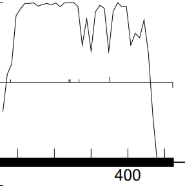 GeneMark mfolio also shows good coding potential: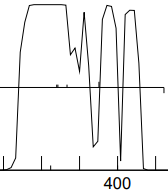 c. start sequence = TTG, stop sequence = TGA d. downstream N/A; upstream 4 bp GTGA overlap with vis_2e. start scores:(scoring = Kibler6, spacing = Karlin Med.)all of the rbs scores in this gene are low, perhaps because the TTG start codon is raref. Starterator: 1 is the most annotated start.g. longest possible ORF? yesh. conclusion: this is a gene with start at 1: a) includes all coding potential, b) most annotated start, c) longest ORF.Gene function1. Syntenya. is synteny informative for this gene? nob. upstream genesc. expected downstream streams2. BlastP (phagesDB) many hits with great alignment. All non-draft annotations on phagesDB blast are specifying vis_1 = function unknown3. BlastP (NCBI) 51 hitsAll hits on NCBI blastp for vis_1 are for a hypothetical protein4. BlastP (Conserved domains)5. HHPred 0 hits6. Transmembrane findersa. deep TMHMM: vis_1 is not a membrane proteinb. TOPCONs: no homologous transmembrane proteins detectedc. SOSUI: gp1 is a soluble proteinconclusion: the function of vis_1 is unknown. Vispistious_2 pham 3181. auto-annotated start/stop coordinates: 522 → 1922; forward transcribed2. length = 1401 bp3. start data and coding potential	a. Glimmer @ 522 has strength = 10.90b. GeneMarkS shows decent coding potential: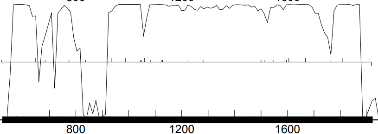 GeneMark mfolio also shows good coding potential: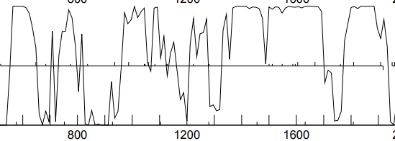 c. start sequence = GTG, stop sequence = TAG d. downstream 4 bp GTGA overlap with vis_1; upstream 30 bp gap with vis_3e. start scores:(scoring = Kibler6, spacing = Karlin Med.)again, the rbs scores are not strong, perhaps because this gene is part of an operon with vis_1. The auto-annotated start@522 is the only start that includes all coding potentialf. Starterator: 522 is the most annotated start.g. longest possible ORF? yesh. conclusion: this is a gene with start at 1: a) includes all coding potential, b) most annotated start, c) longest ORF.Gene function1. Syntenya. is synteny informative for this gene? yesb. upstream genes: gene 1c. expected downstream genes: vis_2 should be a terminase2. BlastP (phagesDB) many hits with great alignment. All non-draft annotations on phagesDB blast are specifying vis_2 = terminase3. BlastP (NCBI) 100 hitsAll hits on NCBI blastp for vis_2 are for either terminase or terminase, large subunit4. BlastP (Conserved domains)45% alignment on the right side of the gene with a conserved domain of terminase large subunit5. HHPred 250 hits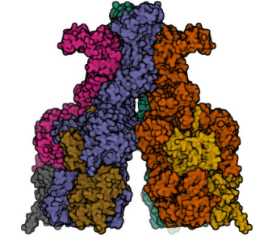 above: nicea Gao et al 2022. Prokaryotic innate immunity through pattern recognition of conserved viral proteins. Science 377 (6607) …super-interesting: bacteria have proteins that recognize highly conserved domains such as the terminase28 hits on HHpred are p = 100% for terminase; most of those specifying the large subunit6. Transmembrane findersa. deep TMHMM: vis_2 is not a membrane proteinb. TOPCONs: no homologous transmembrane proteins detectedc. SOSUI: gp2 is a soluble proteinconclusion: since there is no obvious small subunit of a terminase in this genome, the function of vis_2 = terminase. Vispistious_3 pham 6331. auto-annotated start/stop coordinates: 1953 → 3350; forward transcribed2. length = 1398 bp3. start data and coding potential	a. Glimmer @ 1953 has strength = 16.07b. GeneMarkS shows consistent coding potential: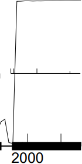 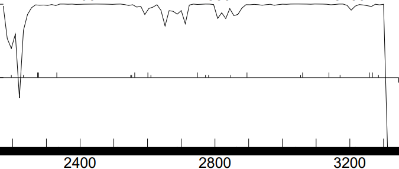 GeneMark mfolio also shows strong coding potential: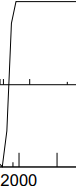 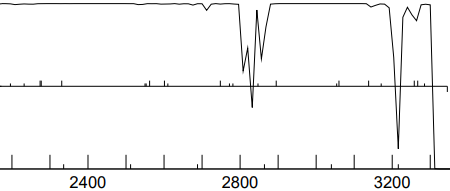 c. start sequence = ATG, stop sequence = TGA d. downstream 31 bp gap with vis_2; upstream 5 bp gap with vis_4e. start scores:(scoring = Kibler6, spacing = Karlin Med.)1953 is a clear winner among competing startsf. Starterator: 1953 is the most annotated start.g. longest possible ORF? yesh. conclusion: this is a gene with start at 1: a) includes all coding potential, b) most annotated start, c) longest ORF, d) strong rbs score.Gene function1. Syntenya. is synteny informative for this gene? yesb. upstream genes: terminasec. expected downstream genes: after the terminase comes the portal protein2. BlastP (phagesDB) many hits with great alignment. All non-draft annotations on phagesDB blast are specifying vis_3 = portal protein3. BlastP (NCBI) 100 hitsAll hits on NCBI blastp for vis_3 are for portal protein4. BlastP (Conserved domains)5. HHPred 57 hits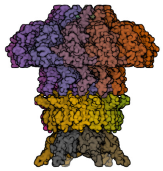 above: portal proteinthe top 15 hits on HHpred are high-likelihood (> p = 98%) and id vis_3 as a portal protein6. Transmembrane findersa. deep TMHMM: vis_3 is not a membrane proteinb. TOPCONs: no homologous transmembrane proteins detectedc. SOSUI: gp3 is a soluble proteinconclusion: gp3 is a portal protein Vispistious_4 pham 6981. auto-annotated start/stop coordinates: 3356 → 4024; forward transcribed2. length = 669 bp3. start data and coding potential	a. Glimmer @ 3356 has strength = 11.50b. GeneMarkS shows extensive coding potential: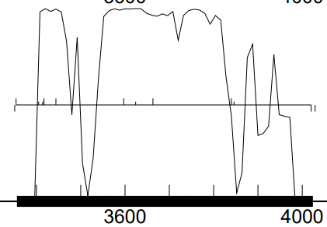 GeneMark mfolio shows spikey coding potential without some the coding potential found on the right side of gene by GenemarkS: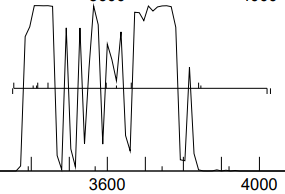 c. start sequence = ATG, stop sequence = TAG d. downstream 5 bp gap vis_3; upstream 83 bp gap with vis_5. e. start scores:(scoring = Kibler6, spacing = Karlin Med.)3356 has an OK rbs score (but not the best) out of 12 starts in this gene and includes all of the coding potentialf. Starterator: 3356 is the most annotated start.g. longest possible ORF? yesh. conclusion: this is a gene with start at 3356: a) includes all coding potential, b) longest ORF, c) most annotated start, d) fairly strong rbs scoreGene function1. Syntenya. is synteny informative for this gene? yesb. upstream genes: vis_2 = terminase, vis_3 = portal protein. c. ⸫ vis_4 should be capsid maturation protease2. BlastP (phagesDB) many hits with great alignment. All non-draft annotations are specifying functions for vis_4 as 1) MuF-like minor capsid protease, 2)capsid maturation protease, or 3) both (Shee_4)3. BlastP (NCBI) 96 hitsHits on NCBI blastp for gp4 are zeroing in on the general area of capsid maturation protease.  4. BlastP (Conserved domains)The Mu F-like protein domain is present5. HHPred 13 hitsHHpred also identified the Mu F-like protein domain, but it overlaps completely with the capsid maturation protease domain. Conclusion = the Mu F-like protein domain is an integral part of capsid maturation protease6. Transmembrane findersa. deep TMHMM: vis_4 is not a membrane proteinb. TOPCONs: no homologous transmembrane proteins detectedc. SOSUI: gp4 is a soluble proteinconclusion: gp4 is a capsid maturation proteaseVispistious_5 pham 671021. auto-annotated start/stop coordinates: 4108 → 4668; forward transcribed2. length = 561 bp3. start data and coding potential	a. Glimmer @ 4108 has strength = 12.07b. GeneMarkS shows good coding potential: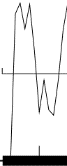 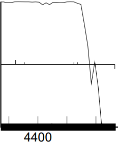 GeneMark mfolio also shows strong coding potential: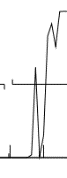 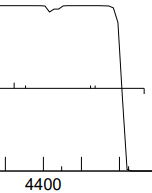 c. start sequence = ATG, stop sequence = TAG d. downstream 83 bp gap with vis_4; upstream 38 bp gap with vis_6. e. start scores:(scoring = Kibler6, spacing = Karlin Med.)4108 has the best rbs score and includes all of the coding potentialf. Starterator: 4108 is the most annotated start.g. longest possible ORF? yesh. conclusion: this is a gene with start at 4108: a) includes all coding potential, b) longest ORF, c) most annotated start, d) fairly strong rbs scoreGene function1. Syntenya. is synteny informative for this gene? yesb. upstream genes: vis_2 = terminase, vis_3 = portal protein, vis_4 = capsid maturation protease. c. ⸫ vis_5 should be a scaffolding protein2. BlastP (phagesDB) many hits with great alignment. All non-draft annotations are specifying functions for vis_5 as scaffolding protein without dissent3. BlastP (NCBI) 79 hitsHits on NCBI blastp for gp5 = scaffolding protein4. BlastP (Conserved domains)5. HHPred 250 hitsA scaffolding protein would have a chaperone-like function…the two are not mutually exclusive. Phrog is zeroing in on function = scaffolding protein6. Transmembrane findersa. deep TMHMM: vis_5 is not a membrane proteinb. TOPCONs: no homologous transmembrane proteins detectedc. SOSUI: gp5 is a soluble proteinconclusion: gp5 is a scaffolding proteinVispistious_6 pham 701231. auto-annotated start/stop coordinates: 4708 → 5634; forward transcribed2. length = 927 bp3. start data and coding potential	a. Glimmer @ 4708 has strength = 17.89b. GeneMarkS shows good coding potential: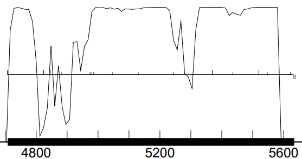 GeneMark mfolio also shows strong coding potential: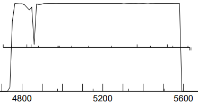 c. start sequence = ATG, stop sequence = TGA d. downstream 38 bp gap with vis_5; upstream 4 bp GTGA overlap with vis_7. e. start scores:(scoring = Kibler6, spacing = Karlin Med.)4708 has the best rbs score and includes all of the coding potentialf. Starterator: 4708 is the most annotated start.g. longest possible ORF? yesh. conclusion: this is a gene with start at 4708: a) includes all coding potential, b) longest ORF, c) most annotated start, d) best rbs scoreGene function1. Syntenya. is synteny informative for this gene? yesb. upstream genes: vis_2 = terminase, vis_3 = portal protein, vis_4 = capsid maturation protease, vis_5 is a scaffolding proteinc. ⸫ vis_6 should be a major capsid protein2. BlastP (phagesDB) many hits with great alignment. All non-draft annotations on phagesDB blast are specifying functions for vis_6 as a major capsid protein without dissent3. BlastP (NCBI) 100 hitsHits on NCBI blastp for gp6 = major capsid protein4. BlastP (Conserved domains)79% of vis_6 aligns with this protein5. HHPred 103 hitsAn unusual number of high-probability hits on HHpred converge on a major capsid protein for vis_6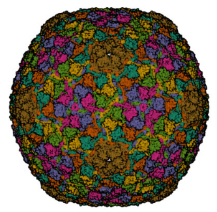 above: capsid protein structure6. Transmembrane findersa. deep TMHMM: vis_6 is not a membrane proteinb. TOPCONs: no homologous transmembrane proteins detectedc. SOSUI: gp6 is a soluble proteinconclusion: gp6 is a major capsid proteinVispistious_7 pham 703301. auto-annotated start/stop coordinates: 5631→ 5879; forward transcribed2. length = 249 bp3. start data and coding potential	a. Glimmer @ 5631 has strength = 7.99b. GeneMarkS shows moderate coding potential: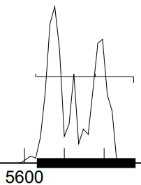 GeneMark mfolio shows more robust coding potential: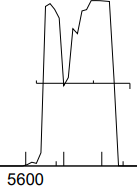 c. start sequence = GTG, stop sequence = TGA d. downstream 4 bp GTGA overlap  with vis_6; upstream 70 bp gap to vis_8. e. start scores:(scoring = Kibler6, spacing = Karlin Med.)5631 is the only viable start for this genef. Starterator: pham report not available.g. longest possible ORF? yesh. conclusion: this is a gene with start at 5631: a) includes all coding potential, b) longest ORF, c) best rbs score (#1/2), d) only viable startGene function1. Syntenya. is synteny informative for this gene? yesb. upstream genes: vis_2 = terminase, vis_3 = portal protein, vis_4 = capsid maturation protease, vis_5 is a scaffolding protein, vis_6 is a major capsid proteinc. next in line would be tail assembly chaperones, although the 4 bp overlap with the structural capsid protein would hint at some structural function for vis_7 related to the capsid2. BlastP (phagesDB) many hits with great alignment. All non-draft annotations on phagesDB blast are specifying vis_7 = function unknown3. BlastP (NCBI) 19 hitsall hits on NCBI blastp for gp7 = hypothetical protein4. BlastP (Conserved domains)5. HHPred 0 hits6. Transmembrane findersa. deep TMHMM: vis_7 is not a membrane proteinb. TOPCONs: no homologous transmembrane proteins detectedc. SOSUI: gp7 is a soluble proteinconclusion: the function of vis_7 is unknownVispistious_8 pham 16811. auto-annotated start/stop coordinates: 5951→ 6085; forward transcribed2. length = 135 bp…barely log enough to be a gene3. start data and coding potential	a. Glimmer @ 5631 has strength = 16.22b. GeneMark calls the start at 5942c. GeneMarkS shows a sharp bump of coding potential: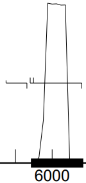 GeneMark mfolio shows the same potential: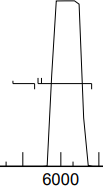 d. start sequence = ATG, stop sequence = TGA e. downstream 70 gap with vis_7; upstream 28 bp gap to vis_9. f. start scores:(scoring = Kibler6, spacing = Karlin Med.)there are two starts for this gene, both encompass all of the narrow region of coding potentialg. Starterator: 5942 is the most annotated start, sort of (27/50).h. longest possible ORF? the start at 5942 would include an extra 9bpi. conclusion: this is a gene with start at 5951: a) includes all coding potential and b) strong rbs score.  5942 is the most annotated start, but could find no compelling reason not go with 5951. Both starts include all coding potential. The deciding factor is the rbs score.Gene function1. Syntenya. is synteny informative for this gene? yesb. upstream genes: vis_2 = terminase, vis_3 = portal protein, vis_4 = capsid maturation protease, vis_5 is a scaffolding protein, vis_6 is a major capsid proteinc. next in line would be tail assembly chaperones, although vis_8 is perhaps too small to be a minor tail protein.2. BlastP (phagesDB) All non-draft annotations on phagesDB blast are specifying vis_8 = function unknown3. BlastP (NCBI) 4 hitsall hits on NCBI blastp for gp8 = hypothetical protein4. BlastP (Conserved domains)5. HHPred 0 hits6. Transmembrane findersa. deep TMHMM: vis_8 is not a membrane proteinb. TOPCONs: no homologous transmembrane proteins detectedc. SOSUI: gp8 is a soluble proteinconclusion: the function of vis_8 is unknownVispistious_9 pham 6431. auto-annotated start/stop coordinates: 6114 → 6527; forward transcribed2. length = 414 bp3. start data and coding potential	a. Glimmer @ 6114 has strength = 10.21b. GeneMarkS shows good coding potential: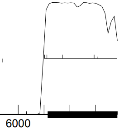 GeneMark mfolio also shows good coding potential: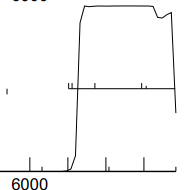 c. start sequence = ATG, stop sequence = TGA d. downstream 28 bp gap to vis_8; upstream 28 bp overlap with vis_10...that’s a large overlap e. start scores:(scoring = Kibler6, spacing = Karlin Med.)6114 is looking good vs. the other two potential startsf. Starterator: 6114 is the most annotated start.g. longest possible ORF? 6114 includes all coding potentialh. conclusion: this is a gene with start at 6114: a) includes all coding potential, b) best rbs score, c) most annotated start.Gene function1. Syntenya. is synteny informative for this gene? yesb. upstream genes: vis_2 = terminase, vis_3 = portal protein, vis_4 = capsid maturation protease, vis_5 is a scaffolding protein, vis_6 is a major capsid proteinc. next in line would be tail assembly chaperones?2. BlastP (phagesDB) many hits with great alignment. All non-draft annotations on phagesDB blast are specifying vis_9 = function unknown3. BlastP (NCBI) 19 hitsall hits on NCBI blastp for gp9 = hypothetical protein4. BlastP (Conserved domains)5. HHPred 0 hits6. Transmembrane findersa. deep TMHMM: vis_9 is not a membrane proteinb. TOPCONs: no homologous transmembrane proteins detectedc. SOSUI: gp9 is a membrane protein, with residues 49-71 in a membrane environment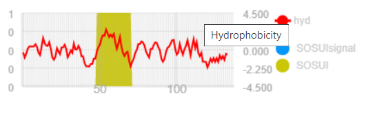 conclusion: the function of vis_9 is unknown. Cannot call membrane protein without evidence from TOPCON or TMHMMVispistious_10 pham 6321. auto-annotated start/stop coordinates: 6493 → 6906; forward transcribed2. length = 414 bp3. start data and coding potential	a. Glimmer @ 6493 has strength = 12.00b. GeneMark calls the start at 6505c. GeneMarkS shows good coding potential: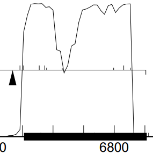 GeneMark mfolio also shows good coding potential: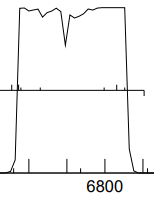 d. start sequence = ATG, stop sequence = TGA e. downstream 28 bp overlap with vis_9; upstream 4 bp ATGA overlap with vis_11 f. start scores:(scoring = Kibler6, spacing = Karlin Med.)g. Starterator: 6493 is the most annotated start.h. longest possible ORF? 6493 includes all coding potentiali. conclusion: this is a gene with start at 6493: a) includes all coding potential, b) best rbs score, c) most annotated start.Gene function1. Syntenya. is synteny informative for this gene? yesb. upstream genes: vis_2 = terminase, vis_3 = portal protein, vis_4 = capsid maturation protease, vis_5 is a scaffolding protein, vis_6 is a major capsid proteinc. next in line would be tail assembly chaperones?2. BlastP (phagesDB) many hits with great alignment but no functionAll non-draft annotations on phagesDB blast are specifying that the function of vis_10 is unknown3. BlastP (NCBI) 66 hitsall hits on NCBI blastp for gp10 = hypothetical protein4. BlastP (Conserved domains)5. HHPred 0 hitsa biosynthetic gene cluster?a few good hits on HHpred linking to protein of unknown function; predicted that these are tail proteins6. Transmembrane findersa. deep TMHMM: vis_10 is not a membrane proteinb. TOPCONs: no homologous transmembrane proteins detectedc. SOSUI: gp10 is not a membrane proteinconclusion: the function of vis_10 is unknown. Vispistious_11 pham 645181. auto-annotated start/stop coordinates: 6903 → 7244; forward transcribed2. length = 342 bp3. start data and coding potential	a. Glimmer @ 6903 has strength = 14.11b. GeneMarkS shows decent coding potential: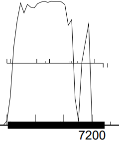 GeneMark mfolio also shows good coding potential: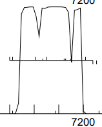 c. start sequence = ATG, stop sequence = TGA d. downstream 4 bp ATGA overlap with vis_10; upstream 2 bp gap to vis_12e. start scores:(scoring = Kibler6, spacing = Karlin Med.)6903 has the best rbs score of 9 starts in this genef. Starterator: 6903 is the most annotated start.g. longest possible ORF? yesh. conclusion: this is a gene with start at 6903: a) includes all coding potential, b) best rbs score, c) most annotated start, d) longest ORF.Gene function1. Syntenya. is synteny informative for this gene? maybeb. upstream genes: vis_2 = terminase, vis_3 = portal protein, vis_4 = capsid maturation protease, vis_5 is a scaffolding protein, vis_6 is a major capsid proteinc. next in line would be tail assembly chaperones?2. BlastP (phagesDB) many hits with great alignment. All non-draft annotations on phagesDB blast are specifying vis_11 = function unknown3. BlastP (NCBI) 80 hitsthe highest probability hits on NCBI blastp for vis_11 are for a hypothetical protein; lower on the list are tail completion protein/minor capsid protein4. BlastP (Conserved domains)5. HHPred 20 hitsa genomes with this protein usually have three adjacent genes that code for similar proteins; vis_11 would code for minor capsid protein #2b this protein may assist in tail morphogenesisConflicting lines of evidence in HHpred. All of these hits are high likelihood.6. Transmembrane findersa. deep TMHMM: vis_11 is not a membrane proteinb. TOPCONs: no homologous transmembrane proteins detectedc. SOSUI: gp11 is a soluble proteinconclusion: the function of vis_11 is unknown. This protein likely is either a minor capsid protein or has some role in tail morphogenesis. Conclusive evidence is lacking to make a call either way.Vispistious_12 pham 6401. auto-annotated start/stop coordinates: 7247 → 7606; forward transcribed2. length = 360 bp3. start data and coding potential	a. Glimmer @ 7247 has strength = 16.27b. GeneMarkS shows decent coding potential: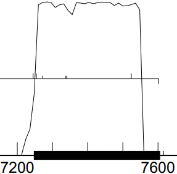 GeneMark mfolio also shows solid coding potential: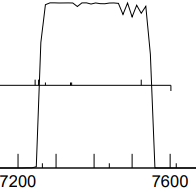 c. start sequence = ATG, stop sequence = TGA d. downstream 2 bp gap to vis_11; upstream 4 bp ATGA overlap with vis_13e. start scores:(scoring = Kibler6, spacing = Karlin Med.)7247 has the top rbs scoref. Starterator: 7247 is the most annotated start.g. longest possible ORF? yesh. conclusion: this is a gene with start at 7240: a) includes all coding potential, b) best rbs score, c) most annotated start, d) longest ORF.Gene function1. Syntenya. is synteny informative for this gene? maybeb. upstream genes: vis_2 = terminase, vis_3 = portal protein, vis_4 = capsid maturation protease, vis_5 is a scaffolding protein, vis_6 is a major capsid proteinc. next in line would be tail assembly chaperones?2. BlastP (phagesDB) many hits with excellent alignment. All non-draft annotations on phagesDB blast are specifying vis_12 = tail terminator3. BlastP (NCBI) 54 hitsall hits on NCBI blastp are pointing towards a tail terminator protein4. BlastP (Conserved domains)5. HHPred 0 hitsa Chaban et al 2015 Structural rearrangements in the phage head-to-tail interface during assembly and infection. PNAS 112(22) 7009-7014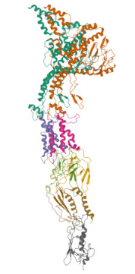 above: structure of gp_12, or something like it6. Transmembrane findersa. deep TMHMM: vis_12 is not a membrane proteinb. TOPCONs: no homologous transmembrane proteins detectedc. SOSUI: gp12 is a soluble proteinconclusion: the function of vis_12 = tail terminator. The SEAPHAGES case study was super-helpfulVispistious_13 pham 671031. auto-annotated start/stop coordinates: 7603 → 7839; forward transcribed2. length = 237 bp3. start data and coding potential	a. Glimmer @ 7603 has strength = 14.71b. GeneMarkS shows good coding potential: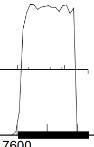 GeneMark mfolio also shows strong coding potential: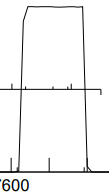 c. start sequence = ATG, stop sequence = TAA d. downstream 4 bp ATGA overlap with vis_12; upstream 14 bp gap to vis_14e. start scores:(scoring = Kibler6, spacing = Karlin Med.)7603 has the top rbs scoref. Starterator: 7603 is the most annotated start.g. longest possible ORF? yesh. conclusion: this is a gene with start at 7603: a) includes all coding potential, b) best rbs score, c) most annotated start, d) longest ORF.Gene function1. Syntenya. is synteny informative for this gene? maybeb. upstream genes: vis_2 = terminase, vis_3 = portal protein, vis_4 = capsid maturation protease, vis_5 is a scaffolding protein, vis_6 is a major capsid proteinc. next in line would be tail assembly chaperones?2. BlastP (phagesDB) many hits with excellent alignment. All non-draft annotations on phagesDB blast are specifying vis_13 = function unknown3. BlastP (NCBI) 54 hitsall hits on NCBI blastp for vis_13 = hypothetical protein4. BlastP (Conserved domains)5. HHPred 0 hits6. Transmembrane findersa. deep TMHMM: vis_13 is not a membrane proteinb. TOPCONs: no homologous transmembrane proteins detectedc. SOSUI: gp13 is a soluble proteinconclusion: the function of vis_13 = function unknownVispistious_14 pham 6471. auto-annotated start/stop coordinates: 7854 → 8351; forward transcribed2. length = 498 bp3. start data and coding potential	a. Glimmer @ 7854 has strength = 14.92b. GeneMarkS shows spikey coding potential: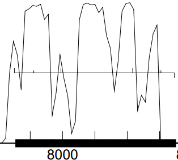 GeneMark mfolio shows two lumps of coding potential: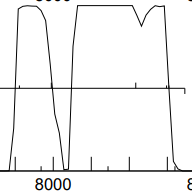 c. start sequence = ATG, stop sequence = TAA d. downstream 14 bp gap to vis_13; upstream 30 bp gap to vis_15e. start scores:(scoring = Kibler6, spacing = Karlin Med.)7854 has the best rbs scoref. Starterator: 7854 is the most annotated start.g. longest possible ORF? yesh. conclusion: this is a gene with start at 7854: a) includes all coding potential, b) best rbs score, c) most annotated start, d) longest ORF.Gene function1. Syntenya. is synteny informative for this gene? maybeb. upstream genes: vis_2 = terminase, vis_3 = portal protein, vis_4 = capsid maturation protease, vis_5 is a scaffolding protein, vis_6 is a major capsid proteinc. waiting for those tail assembly chaperones2. BlastP (phagesDB) many hits with excellent alignment. All non-draft annotations on phagesDB blast are specifying vis_14 = major tail protein3. BlastP (NCBI) 56 hitsthe consensus on NCBI blastp for vis_14 = major tail protein4. BlastP (Conserved domains)5. HHPred 0 hitsphrog is convinced that this is a major tail protein6. Transmembrane findersa. deep TMHMM: vis_14 is not a membrane proteinb. TOPCONs: no homologous transmembrane proteins detectedc. SOSUI: gp14 is a soluble proteinconclusion: the function of vis_14 = major tail proteinVispistious_15 pham 6341. auto-annotated start/stop coordinates: 8382 → 8951; forward transcribed2. length = 570 bp3. start data and coding potential	a. Glimmer @ 8382 has strength = 13.82b. GeneMarkS shows extensive coding potential: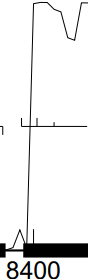 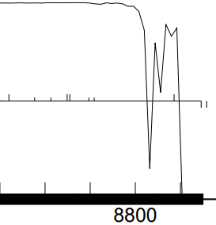 GeneMark mfolio shows the same coding potential: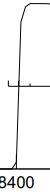 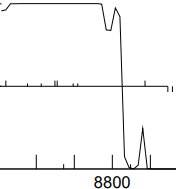 c. start sequence = ATG, stop sequence = TAG d. downstream 18 base gap with vis_14; upstream 14 bp gap to vis_16e. start scores:(scoring = Kibler6, spacing = Karlin Med.)8382 has the best rbs score and includes all of the coding potentialf. Starterator: 8382 is the most annotated start.g. longest possible ORF? yesh. conclusion: this is a gene with start at 8382: a) includes all coding potential, b) longest ORF, c) best rbs score of competing starts, d) most annotated startGene function1. Syntenya. is synteny informative for this gene? yesb. upstream genes: vis_14 = major tail proteinc. downstream gene: vis_15 is likely to be a tail assembly chaperone; vis_16 is going to be the tape measure gened. ⸫ vis_15 is likely to be a tail assembly chaperone2. BlastP (phagesDB) many hits with great alignment. All non-draft genes are annotated as tail assembly chaperone3. BlastP (NCBI) 76 hitsHits on NCBI blastp for gp15 are function = tail assembly chaperone.  4. BlastP (Conserved domains)5. HHPred (only for genes > 90% probable matches)78 hitsphrog is producing high probability hits = tail assembly chaperone6. Transmembrane findersa. deep TMHMM: vis_15 is not a membrane proteinb. TOPCONs: no homologous transmembrane proteins detectedc. SOSUI: gp15 is a soluble proteinconclusion: synteny, HHpred and phamerator evidence → vis_15 is a tail assembly chaperoneVispistious_16 pham 8851. auto-annotated start/stop coordinates: 8966 → 9337; forward transcribed2. length = 372 bp3. start data and coding potential	a. Glimmer @ 8966 has strength = 1.81…super-weak Glimmer score likely because there is a frameshift somewhere in here that cannot be annotated without wet bench evidence b. GeneMarkS shows two peaks of coding potential: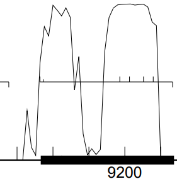 GeneMark mfolio shows weak coding potential: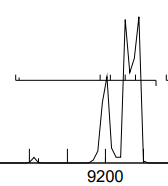 c. start sequence = ATG, stop sequence = TAA d. downstream 14 base gap with vis_15; upstream 23 bp gap to vis_17. Note: there’s an undiscovered frameshift in here somewheree. start scores:(scoring = Kibler6, spacing = Karlin Med.)8966 has a super-weak rbs score, but includes all of the coding potential. Again, there is a frameshift lurking in here somewhere…the ribosome is likely not initiating a read at 8966f. Starterator: 8966 is the most annotated start.g. longest possible ORF? yesh. conclusion: this is a gene with start at 8966: a) includes all coding potential, b) longest ORF, c) most annotated start. There’s a missing frameshift that cannot be annotated.Gene function1. Syntenya. is synteny informative for this gene? yesb. upstream genes: vis_14 = major tail protein; vis_15 = tail assembly chaperone.c. downstream gene: vis_17 is going to be the tape measure gened. ⸫ vis_16 is likely to be a tail assembly chaperone2. BlastP (phagesDB) many hits with great alignment. All non-draft genes are annotated as tail assembly chaperone3. BlastP (NCBI) 52 hitsHits on NCBI blastp for gp16 are function = tail assembly chaperone.  4. BlastP (Conserved domains)5. HHPred (only for genes > 90% probable matches)again phrog is liking those tail assembly chaperones6. Transmembrane findersa. deep TMHMM: vis_16 is not a membrane proteinb. TOPCONs: no homologous transmembrane proteins detectedc. SOSUI: gp16 is a soluble proteinconclusion: synteny and phamerator evidence → vis_16 is a tail assembly chaperone. The frameshift cannot be annotated at this time.Vispistious_17 pham 592701. auto-annotated start/stop coordinates: 8966 → 9337; forward transcribed2. length = 2271 bp…one of the largest genes in this genome3. start data and coding potential	a. Glimmer @ 9362 has strength = 20.21b. GeneMarkS shows extensive coding potential: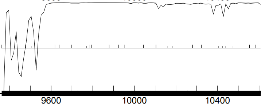 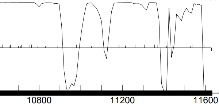 GeneMark mfolio shows the same coding potential: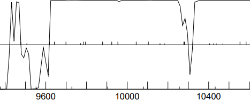 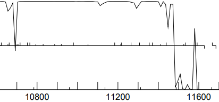 c. start sequence = ATG, stop sequence = TGA d. downstream 23 base gap with vis_16; upstream 4 bp ATGA overlap with vis_18e. start scores:(scoring = Kibler6, spacing = Karlin Med.)9362 has a super-strong rbs score, the best out of the 51 starts in this region.f. Starterator: 9362 is the most annotated start.g. longest possible ORF? yesh. conclusion: this is a gene with start at 9362: a) includes all coding potential, b) longest ORF, c) most annotated star, d) #1/51 starts.Gene function1. Syntenya. is synteny informative for this gene? yesb. upstream genes: vis_14 = major tail protein; vis_15 and vis_16 = tail assembly chaperones.c. downstream gene: vis_18 and vis_19 are minor tail proteins. d. ⸫ vis_17 is likely to be the tape measure protein, in part identifiable by its length2. BlastP (phagesDB) many hits with great alignment. All non-draft genes are annotated as tape measure protein3. BlastP (NCBI) 100 hitsmega hits on NCBI blastp for gp17 are function = tape measure protein.  4. BlastP (Conserved domains)hit on CDD, but not informative re. function5. HHPred (only for genes > 90% probable matches)133 hitsHHpred is confident that this is a tape measure protein6. Transmembrane findersa. deep TMHMM: vis_17 has 9 transmembrane domains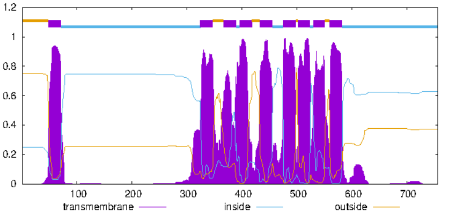 b. TOPCONs: many transmembrane proteins detected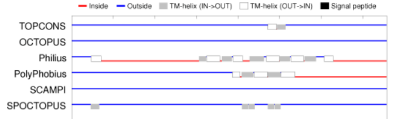 c. SOSUI: gp17 has 6 transmembrane domains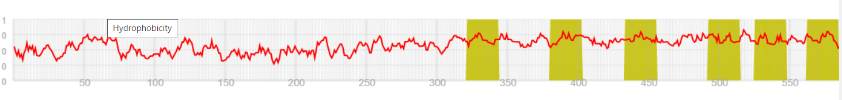 conclusion: vis_17 is a tape measure protein.Vispistious_18 pham 7361. auto-annotated start/stop coordinates: 11629 → 12402; forward transcribed2. length = 774 bp3. start data and coding potential	a. Glimmer @ 11629 has strength = 15.58b. GeneMarkS shows fairly extensive coding potential: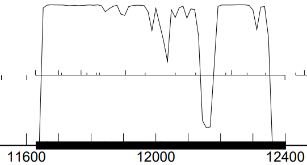 GeneMark mfolio shows peaky coding potential: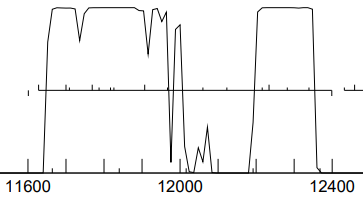 c. start sequence = ATG, stop sequence = TGA d. downstream 4 base ATGA overlap with vis_17; upstream 1 base A overlap with vis_19. e. start scores:(scoring = Kibler6, spacing = Karlin Med.)11629 has the best rbs score out of all 16 starts in this genef. Starterator: 11629 is the most annotated start.g. longest possible ORF? yesh. conclusion: this is a gene with start at 11629: a) includes all coding potential, b) longest ORF, c) most annotated start, d) strongest rbs scoreGene function1. Syntenya. is synteny informative for this gene? yesb. upstream genes: vis_14 = major tail protein; vis_15 and 16 = tail assembly chaperones, vis_17 = tape measure protein.c. downstream gene: region of minor tail proteinsd. ⸫ vis_18 could be a minor tail protein2. BlastP (phagesDB) many hits with great alignment. All non-draft genes are annotated as minor tail protein3. BlastP (NCBI) 70 hitsHits on NCBI blastp for gp18 are function = minor tail protein.  4. BlastP (Conserved domains)5. HHPred (only for genes > 90% probable matches)29 hitsa Veesler et al 2010. Crystal structure of bacteriophage SPP1 distal tail protein (gp19.1): a baseplate hub paradigm in gram-positive infecting phages. J Biol Chem 285: 36666-36673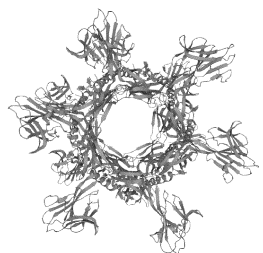 6. Transmembrane findersa. deep TMHMM: vis_18 is not a membrane proteinb. TOPCONs: no homologous transmembrane proteins detectedc. SOSUI: gp18 is a soluble proteinconclusion: (tube-shaped) minor tail protein, likely located in the distal part of the tail, forming some sort of baseplate.Vispistious_19 pham 7421. auto-annotated start/stop coordinates: 12402 → 14828; forward transcribed2. length = 2427 bp…surpasses the tape measure protein in length3. start data and coding potential	a. Glimmer @ 11629 has strength = 16.32b. GeneMarkS shows extensive coding potential: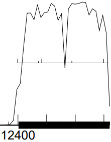 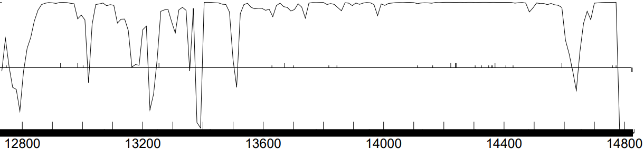 GeneMark mfolio shows extensive peaky coding potential: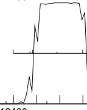 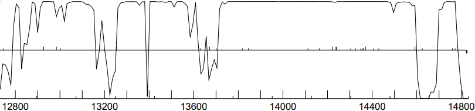 c. start sequence = ATG, stop sequence = TGA d. downstream 1 base A overlap with vis_17; upstream 1 base A overlap with vis_20. e. start scores:(scoring = Kibler6, spacing = Karlin Med.)12402 has the best rbs score out of 34 starts in this gene and includes all of the coding potentialf. Starterator: 12402 is the most annotated start.g. longest possible ORF? yesh. conclusion: this is a gene with start at 12402: a) includes all coding potential, b) longest ORF, c) most annotated start, d) strongest rbs scoreGene function1. Syntenya. is synteny informative for this gene? yesb. upstream genes: vis_14 = major tail protein; vis_15 and 16 = tail assembly chaperones, vis_17 = tape measure protein, vis_18 = minor tail protein.c. downstream gene: region of minor tail proteinsd. ⸫ vis_19 could be another minor tail protein2. BlastP (phagesDB) many hits with great alignment. All non-draft genes are annotated as minor tail protein3. BlastP (NCBI) 100 hitsHits on NCBI blastp for gp19 are function = minor tail protein.  4. BlastP (Conserved domains)5. HHPred (only for genes > 90% probable matches)29 hitstwo domains pop up on HHpred: 1) some sort of hydrolase/toxin (approx. residues 20-240) and 2) phage tail protein (approx. residues 370-700)6. Transmembrane findersa. deep TMHMM: vis_19 is not a membrane proteinb. TOPCONs: no homologous transmembrane proteins detectedc. SOSUI: gp19 is a soluble proteinconclusion: minor tail proteinVispistious_20 pham 7351. auto-annotated start/stop coordinates: 14828 → 15013; forward transcribed2. length = 186 bp3. start data and coding potential	a. Glimmer @ 14828 has strength = 12.61b. GeneMarkS shows strong coding potential: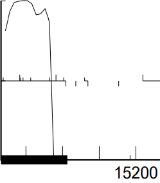 GeneMark mfolio also shows strong coding potential: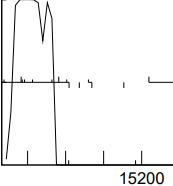 d. start sequence = ATG, stop sequence = TGA e. downstream 1 base overlap with vis_19; upstream 4 bp ATGA overlap with vis_21 f. there are at least three competing starts:(scoring = Kibler6, spacing = Karlin Med.)the rbs scores create a toss-up between the auto-annotated start @14828 and a nearby start at 14825. The start at 14825 would establish a four-base GTGA overlap with vis_19.g. BLAST-start100 hitsthe start @14825 produces more complete alignment with annotated genomes.  h. Starterator: 14828 is the most annotated start.i. longest possible ORF? yes if the start is at 14825 j. conclusion: this is a gene with start at 14825: a) includes all coding potential, b) longest ORF, c) same z-score as the Glimmer-called start at 14828, d) excellent blast alignment with annotated genomes, e) establishes a 4-base overlap with vis_19, potentially linking genes 19, 20 and 21 as an operon system. Not sure about the significance/plausibility of two consecutive methionines, but will roll with it.Gene function1. Syntenya. is synteny informative for this gene? yesb. upstream gene: gene 19 is annotated as a minor tail protein in all members of this clusterc. downstream gene: gene 21 is annotated as a minor tail protein in some members of this clusterd. this is the right spot for a minor tail protein2. BlastP (phagesDB)100% alignments; the majority of hits on phagesDB = function unknown; four have function = minor tail protein. All hits on phagesdb agree closely with respect to alignment and identity: this is essentially the same protein in each case3. BlastP (NCBI) 100nhitsall hits on NCBI blastp are function = hypothetical protein4. BlastP (Conserved domains)5. HHPred (only for genes > 90% probable matches)This is interesting. This is the correct spot for a structural protein associated with the tail. 19 hits on HHpred (phrog) with ≥ 90% probability for tail protein/minor structural protein/galactose-binding domain. Followed protein family links and found a publication linked to ncbi reference sequence YP_009227016: Yuan et al 2015. Effects of actin-like proteins encoded by two Bacillus pumilus phages on unstable lysogeny, revealed by genomic analysis. Appl. Environ Microbiol 81(1) 339-350.6. Transmembrane findersa. deep TMHMM: not a membrane proteinb. TOPCONs: no homologous transmembrane proteins detectedc. SOSUI: gp20 is a soluble proteinconclusion: the function of vis_20 = minor tail protein: 1) synteny, 2) 4-base overlaps with upstream and downstream genes, 3) many hits for a structural tail protein/galactose-binding domain on HHpred.Vispistious_21 pham 7341. auto-annotated start/stop coordinates: 15010 → 15606; forward transcribed2. length = 597 bp3. start data and coding potential	a. Glimmer @ 15010 has strength = 6.80…Glimmer is not exuding confidence re. this startb. GeneMarkS shows good coding potential: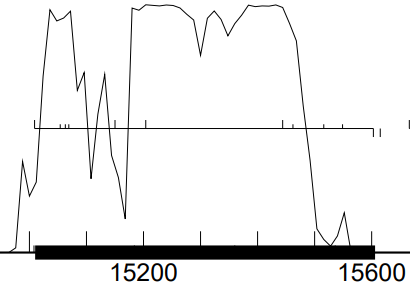 GeneMark mfolio shows uneven coding potential, easily interpretable as two separate genes if there were a stop located near the center of the gene: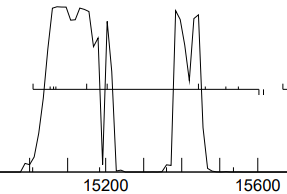 c. start sequence = ATG, stop sequence = TAA d. downstream 4 base overlap with vis_20; upstream 1 base A overlap with vis_22 e. there are at least three competing starts:(scoring = Kibler6, spacing = Karlin Med.)the auto-annotated start at 15010 has the best (albeit mediocre) rbs score of competing starts. The strongest rbs score (-3.703) would be for a start @15310, which would exclude nearly half of the coding potential indicated by GeneMarkf. BLAST-start100 hitsthe start @15010 gives more complete alignment with annotated genomes.  g. Starterator: 15010 is the most annotated start.h. longest possible ORF? yes if the start is at 15010 i. conclusion: this is a gene with start at 15010: a) includes all coding potential, b) longest ORF, c) best rbs score of competing starts, d) blast alignment with annotated genomes, e) most annotated startGene function1. Syntenya. is synteny informative for this gene? yesb. upstream gene: gene 20 is annotated as a minor tail protein in some members of this clusterc. downstream gene: gene 22 is annotated as a minor tail protein in some members of this clusterd. gene 23 is annotated as a minor tail protein in all members of this clustere. ⸫ this is the right spot for a minor tail protein2. BlastP (phagesDB) many hits with great alignment. The majority = function unknown, but some with good alignment and identity are minor tail proteinsSimilar to vis_20: hits on phagesDB agree closely with respect to alignment and identity. Genes identified as minor tail proteins are not super different than genes without assigned function3. BlastP (NCBI) 36 hitsmost hits on NCBI blastp are function = hypothetical protein4. BlastP (Conserved domains)5. HHPred (only for genes > 90% probable matches)a Uchiyama et al 2011 examine the structure of a related tail fiber protein in PLOS: https://doi.org/10.1317/journal.pone.0026648HHpred is providing evidence that this is another minor tail protein6. Transmembrane findersa. deep TMHMM: not a membrane proteinb. TOPCONs: no homologous transmembrane proteins detectedc. SOSUI: gp21 is a soluble proteinconclusion: the function of vis_21 = minor tail protein: 1) synteny, 2) 4-base overlap with vis_20, 3) high probability hits for tail protein on HHpred.Vispistious_22 pham 7431. auto-annotated start/stop coordinates: 15606 → 16094; forward transcribed2. length = 489 bp3. start data and coding potential	a. Glimmer @ 15606 has strength = 13.53b. GeneMarkS shows good coding potential: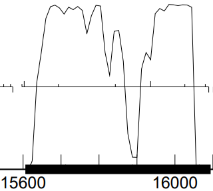 GeneMark mfolio shows the same coding potential: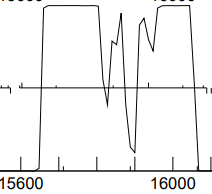 c. start sequence = ATG, stop sequence = TGA d. downstream 4 base overlap with vis_20; upstream 35 bp gap to vis_22 e. there are at least two competing starts:(scoring = Kibler6, spacing = Karlin Med.)the auto-annotated start at 15606 has the best rbs score of competing starts. f. BLAST-start100 hitsthe start @15606 gives complete alignment with annotated genomes.  g. Starterator: 15606 is the most annotated start.h. longest possible ORF? nearlyi. conclusion: this is a gene with start at 15606: a) includes all coding potential, b) long ORF, c) best rbs score of competing starts, d) blast alignment with annotated genomes, e) most annotated startGene function1. Syntenya. is synteny informative for this gene? yesb. upstream gene: gene 20 is annotated as a minor tail protein in some members of this clusterc. downstream gene: gene 22 is annotated as a minor tail protein in some members of this clusterd. gene 23 is annotated as a minor tail protein in all members of this clustere. ⸫ this is the right spot for a minor tail protein2. BlastP (phagesDB) many hits with great alignment. The majority = function unknown, but 5 with good alignment and identity are minor tail proteinsSimilar to vis_21: hits on phagesDB agree closely with respect to alignment and identity. Genes identified as minor tail proteins are not super different than genes without assigned function3. BlastP (NCBI) 46 hitsmost hits on NCBI blastp for gp22 are function = hypothetical protein.  One hit for a membrane protein (endor_22), which there is no evidence for4. BlastP (Conserved domains)5. HHPred (only for genes > 90% probable matches)a Sciara et al 2010. Structure of latococcal phage p2 baseplate and its mechanism of activation. Proc Natl Acad Sci 107: 6852-6857HHpred seems to be zeroing in on a protein that: 1) is located in the tail, 2) is part of the baseplate, and 3) is associated with recognizing/attaching to the host.  Not seeing a function of this type described in the official function list6. Transmembrane findersa. deep TMHMM: not a membrane proteinb. TOPCONs: no homologous transmembrane proteins detectedc. SOSUI: gp22 is a soluble proteinconclusion: the function of vis_22 is related to the tail. Most likely it functions in recognition and or attachment to the host. On the official function list there is reference to a N-terminal tip binding domain, which is descriptive of this protein, but “tip binding protein” is not an official function. Therefore function = unknown.Vispistious_23 pham 7411. auto-annotated start/stop coordinates: 16130 → 18226; forward transcribed2. length = 2097 bp…one of the larger genes in this genome3. start data and coding potential	a. Glimmer @ 16130 has strength = 10.02b. GeneMark calls the start at 16091c. GeneMarkS shows extensive coding potential: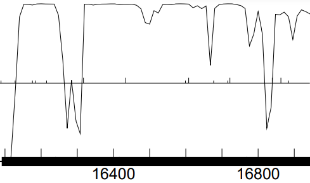 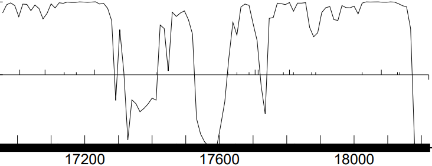 GeneMark mfolio shows the same coding potential: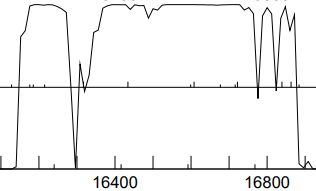 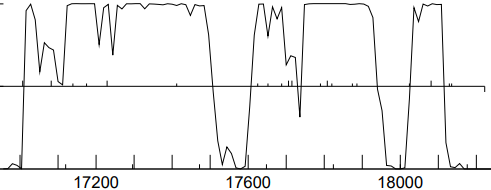 d. start sequence = GTG, stop sequence = TAA e. downstream 35 base gap with vis_22; upstream 28 bp gap to vis_24 f. there are at least two competing starts:(scoring = Kibler6, spacing = Karlin Med.)comparison between the auto-annotated start at 16130 and the Genemark start at 16091: slight edge to the Genemark startg. BLAST-start100 hitsthe start @16091 gives more complete alignment with annotated genomes.  This start (16091) also establishes a four bp GTGA overlap with vis_22h. Starterator: 16091 is the most annotated start.i. longest possible ORF? yes if start = 16091j. conclusion: this is a gene with start at 16091: a) includes all coding potential, b) longest ORF, c) best rbs score of competing starts, d) blast alignment with annotated genomes, e) most annotated start, f) establishes a 4 bp overlap with vis_22Gene function1. Syntenya. is synteny informative for this gene? yesb. upstream genes: when assigned a function, genes 18-22 of this cluster are described as minor tail proteinsc. downstream gene: gene 24 is annotated as lysin A or endolysin in all members of this clusterd. ⸫ this is the right spot for a minor tail protein2. BlastP (phagesDB) many hits with great alignment. All non-draft genes are annotated as minor tail protein3. BlastP (NCBI) 100 hitsall SEAPHAGE-related hits NCBI blastp for gp23 are function = minor tail protein.  The non-SEAPHAGE hits = glycosyl hydrolase4. BlastP (Conserved domains)A domain of vis_23 = glycosyl hydrolase. At least part of Vis_23 has a lysin-like function5. HHPred (only for genes > 90% probable matches)250 hits!HHpred seems to be identifying a tail protein with hydrolytic functions; likely helps to breach the cell wall of the host. This protein has been uniformly annotated on phagesDB as function = minor tail protein, but if this protein hydrolyses cell walls, should it not be better characterized as a lysin? Specifically endolysin, glycosyl hydrolase domain? Phrog conveniently matches the entire sequence with great alignment to a minor tail protein.6. Transmembrane findersa. deep TMHMM: not a membrane proteinb. TOPCONs: no homologous transmembrane proteins detectedc. SOSUI: gp23 is a soluble proteinconclusion: vis_23 is a minor tail protein with hydrolytic functions. Vispistious_24 pham 621061. auto-annotated start/stop coordinates: 18256 → 19062; forward transcribed2. length = 807 bp3. start data and coding potential	a. Glimmer @ 18256 has strength = 12.97b. GeneMarkS shows extensive coding potential: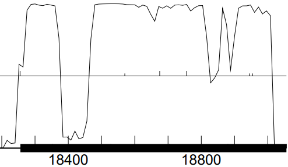 GeneMark mfolio shows the same coding potential: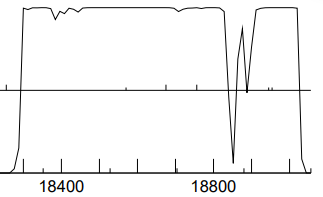 c. start sequence = ATG, stop sequence = TGA d. downstream 28 base gap with vis_23; upstream 35 bp gap to vis_25 e. there is one start that makes sense for this gene:(scoring = Kibler6, spacing = Karlin Med.)the start at 18139 overlaps massively with vis_24. The start at 18571 excludes coding potential. Neither have an rbs score that can compare to the auto-annotated start@18256.f. Starterator: 18256 is the most annotated start.g. longest possible ORF? yesh. conclusion: this is a gene with start at 18256: a) includes all coding potential, b) longest ORF, c) best rbs score of competing starts, d) most annotated startGene function1. Syntenya. is synteny informative for this gene? yesb. upstream genes: when assigned a function, genes 18-22 of this cluster are described as minor tail proteinsc. downstream gene: gene 24 is annotated as lysin A or endolysin in all members of this clusterd. ⸫ this is the right spot for a minor tail protein2. BlastP (phagesDB) many hits with great alignment. All non-draft genes are annotated as either lysin A or endolysin3. BlastP (NCBI) 100 hitsa Briers et al 2007. Muralytic activity and modular structure of the endolysins of Pseudomonas aeruginosa bacteriophages phiKZ and EL. Mol Microbiol 65(5): 1334-1344all SEAPHAGE-related hits NCBI blastp for gp24 are function = lysin A or endolysin.  The non-SEAPHAGE hits = peptidoglycan-binding protein…not inconsistent with function = lysin4. BlastP (Conserved domains)these binding domains would be expected for a cell wall-dissolving enzyme5. HHPred (only for genes > 90% probable matches)58 hitsHHpred is identifying two principal domains: the first is a hydrolytic enzyme that can destroy peptidoglycan, the second is a domain that binds to the peptidoglycan substrate. Together these two domains account for 87% of vis_246. Transmembrane findersa. deep TMHMM: not a membrane proteinb. TOPCONs: no homologous transmembrane proteins detectedc. SOSUI: gp24 is a soluble proteinconclusion: vis_24 is an endolysin (no lysin B in this genome). However, if vis_23 is also a lysin, then vis_23 would be a lysin A and vis_24 lysin B. Going with function = endolysin. Vispistious_25 pham 7371. auto-annotated start/stop coordinates: 19097 → 19486; forward transcribed2. length = 390 bp3. start data and coding potential	a. Glimmer @ 19097 has strength = 11.84b. GeneMarkS shows strong coding potential: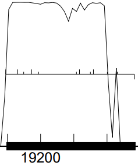 GeneMark mfolio shows more uneven coding potential: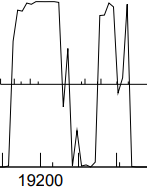 c. start sequence = ATG, stop sequence = TAG d. downstream 35 base gap with vis_24; upstream 4 bp AAAC gap to vis_26 e. there is one start that makes sense for this gene:(scoring = Kibler6, spacing = Karlin Med.)the auto-annotated start at 19097 is the clear winner with respect to coding potential inclusion and rbs score f. Starterator: 19097 is the most annotated start.g. longest possible ORF? yesh. conclusion: this is a gene with start at 19097: a) includes all coding potential, b) longest ORF, c) best rbs score, d) most annotated startGene function1. Syntenya. is synteny informative for this gene? yesb. upstream genes: when assigned a function, genes 18-22 of this cluster are described as minor tail proteins; vis_24 is an endolysinc. this is the right location for a cell-wall degrading enzyme2. BlastP (phagesDB) many hits with great alignment. All non-draft genes are annotated as function unknown3. BlastP (NCBI) 29 hitsinteresting: of the 29 hits on NCBI blastp, all but two are membrane proteins 4. BlastP (Conserved domains)5. HHPred (only for genes > 90% probable matches)58 hitsSpanin is an interesting function for this gene, fitting well in the neighborhood of lytic warriors6. Transmembrane findersa. deep TMHMM: residues 15-34 are a transmembrane helix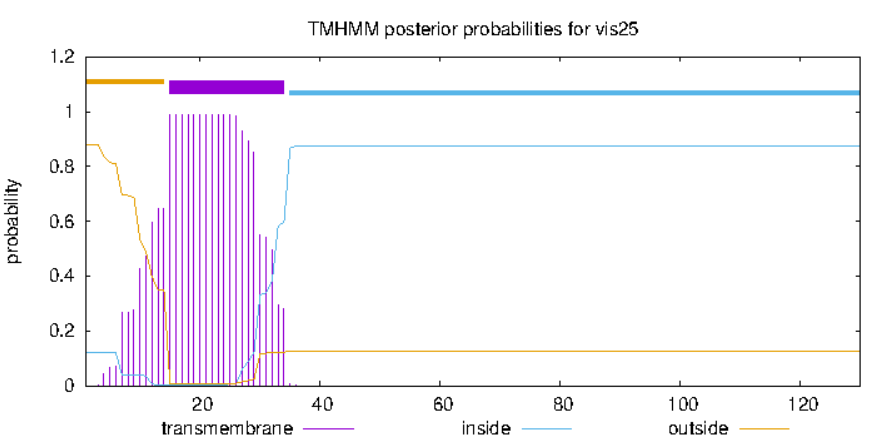 b. TOPCONs: residues 11-31 are a transmembrane domain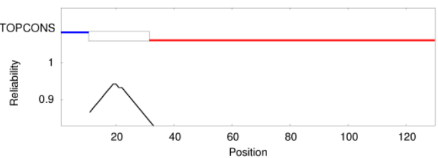 c. SOSUI: gp25 is a membrane protein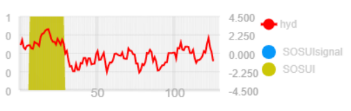 conclusion: vis_25 is a membrane protein. More specifically, it may be a spanin.Vispistious_26 pham 687191. auto-annotated start/stop coordinates: 19491 → 19835; forward transcribed2. length = 345 bp3. start data and coding potential	a. Glimmer @ 19491 has strength = 18.86b. GeneMarkS shows strong coding potential: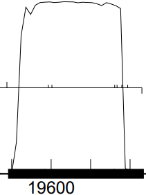 GeneMark mfolio shows the same coding potential: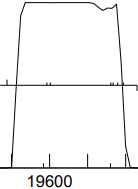 c. start sequence = ATG, stop sequence = TAA d. downstream 4 bp AAAC gap with vis_25; upstream 58 bp gap to vis_27 e. there is one start that makes sense for this gene:(scoring = Kibler6, spacing = Karlin Med.)the auto-annotated start at 19491 avoids a large overlap with vis_25, has the best rbs score of potential starts, and includes all of the coding potential. f. Starterator: 19491 is the most annotated start.g. longest possible ORF? yesh. conclusion: this is a gene with start at 19491: a) includes all coding potential, b) longest ORF, c) best rbs score, d) most annotated startGene function1. Syntenya. is synteny informative for this gene? yesb. upstream genes: when assigned a function, genes 18-22 of this cluster are described as minor tail proteins; vis_24 is an endolysin and vis_25 may be a spanin. These genes are involved with disrupting the host cell wallc. this is the right location for a cell-wall degrading enzyme2. BlastP (phagesDB) many hits with great alignment. All non-draft genes are annotated as holins3. BlastP (NCBI) 100 hitsa Tsza and Buck 2021. A catalog of tens of thousands of viruses from human metagenomes reveals hidden associations with chronic disease. Proc Natl acad Sci 118(23)nearly all hits on NCBI blastp are holins, with a few annotated as membrane proteins4. BlastP (Conserved domains)5. HHPred (only for genes > 90% probable matches)58 hitsa Grunding et al 2001. Holins kill without warning. Proc Natl Acad Sci 98: 9348-52b Wendlinger and Scherer 1995. Mol Microbiol 16: 1231-12416. Transmembrane findersa. deep TMHMM: residues 4-20, 27-49 and 54-76 are  transmembrane helices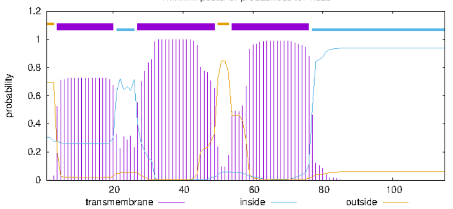 b. TOPCONs: residues 2-22, 28-48 and 58-79 are a transmembrane domains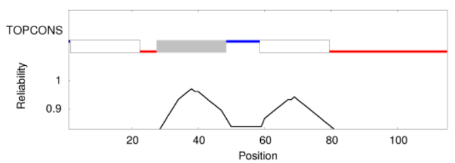 c. SOSUI: gp26 is a membrane protein with 3 hydrophobic domains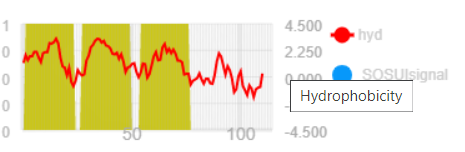 conclusion: vis_26 is a holinVispistious_27 pham 672631. auto-annotated start/stop coordinates: 19895 → 20305; forward transcribed…the last forward transcribed gene before the direction of transcription reverses2. length = 411 bp3. start data and coding potential	a. Glimmer @ 19895 has strength = 12.34b. GeneMarkS shows two strong subregions of coding potential: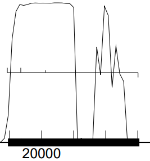 GeneMark mfolio shows more uniform coding potential: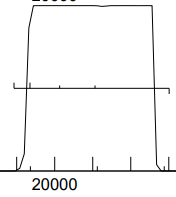 c. start sequence = ATG, stop sequence = TGA d. downstream 58 bp gap with vis_26; upstream 67 bp gap to reverse-transcribed vis_28 e. there is one start that makes sense for this gene:(scoring = Kibler6, spacing = Karlin Med.)the auto-annotated start at 19895 the best rbs score of potential starts, and includes all of the coding potential. f. Starterator: 19895 is the most annotated start.g. longest possible ORF? yesh. conclusion: this is a gene with start at 19895: a) includes all coding potential, b) longest ORF, c) best rbs score, d) most annotated startGene function1. Syntenya. is synteny informative for this gene? maybeb. upstream genes: when assigned a function, genes 18-22 of this cluster are described as minor tail proteins; vis_24 is an endolysin, vis_25 may be a spanin, and vis_26 is a holin. These genes are involved with disrupting the host cell wallc. this gene may also have a function associated with host lysis2. BlastP (phagesDB) many hits with great alignment. The other gp27’s in this cluster are annotated as function unknown. There are lower likelihood hits on phagesDB that suggest that gp27 may be a portal protein or a DNA primase3. BlastP (NCBI) 10 hitsrelatively few hits hits on NCBI blastp; all hypothetical protein4. BlastP (Conserved domains)5. HHPred (only for genes > 90% probable matches)58 hits6. Transmembrane findersa. deep TMHMM: no transmembrane helices detectedb. TOPCONs: no homologous transmembrane domains detectedc. SOSUI: gp26 is a soluble proteinconclusion: vis_27 = function unknownVispistious gp28 pham 6861. auto-annotated start/stop coordinates: 20373 ← 20561; reverse transcribed2. length = 189 bp3. start data and coding potentiala. Glimmer @ 38456 has strength = 18.88b. GeneMark shows strong coding potential that extends beyond the right end of the auto-annotated genecoding potential: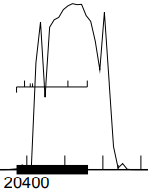 GeneMark mfolio shows more restricted coding potential that stays within the limits of the auto-annotation::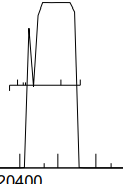 d. start sequence = ATG, stop sequence = TAG e. 67 bp gap to forward-transcribed gp27; 70 bp gap to gp29f. ribosomal binding site (scoring = Kibler6, spacing = Karlin Med.)20561 is the strongest start available in this region of coding potentialg. BLAST-startg. Starterator: 20561 is the most annotated starth. longest possible ORF? yes i. conclusion: this is a gene with start at 20561: a) strong coding potential, b) good alignment scores on NCBI blast, c) good rbs score, d) longest ORF.Gene function1. Syntenya. is synteny informative for this gene? nob. upstream gene NAc. downstream gene NA2. BlastP (phagesDB)3. BlastP (NCBI) 37 hits4. BlastP (Conserved domains)5. HHPred (only for genes > 90% probable matches)4. Transmembrane findersa. deep TMHMM: gp28 is a globular non-membrane protein b. TOPCONs: no homologous transmembrane proteins detected c. SOSUI: gp28 is a soluble proteinconclusion: the function of vis_28 is unknownVispistious gp29 pham 8581. auto-annotated start/stop coordinates: 20632 ← 20784; reverse transcribed2. length = 153 bp3. start data and coding potentiala. Glimmer @ 20784 has strength = 14.76b. GeneMark shows a small region of coding potential: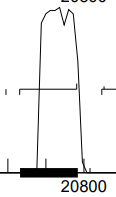 GeneMark mfolio shows more restricted coding potential that stays within the limits of the auto-annotation::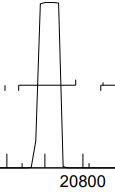 c. start sequence = ATG, stop sequence = TGA d. upstream 70 bp gap to gp28; 14 bp downstream gap to gp30e. 2 possible starts: 20784 and 20802ribosomal binding scores (scoring = Kibler6, spacing = Karlin Med.)20784 has a weak RBS score. @20802 is worsef. BLAST-startthe start at 20802 yields more complete alignmentg. Starterator: 20802 is the most annotated starth. longest possible ORF? yes if the start is at 20802 i. conclusion: this is a gene with start at 20802: a) within region of coding potential, b) improved alignment scores on NCBI blast, c) both starts have weak rbs score, d) adding 18 bp would create a 4-base TTGA overlap with gp30…not an ATGA overlap, but the next best thing and could explain the weak rbs score, e) longest ORF.⸫ change start from 20784 to 20802Gene function1. Syntenya. is synteny informative for this gene? nob. upstream gene NAc. downstream gene NA2. BlastP (phagesDB)3. BlastP (NCBI) 32 hits4. BlastP (Conserved domains)5. HHPred (only for genes > 90% probable matches)6. Transmembrane findersa. deep TMHMM: gp29 is a globular non-membrane protein b. TOPCONs: no homologous transmembrane proteins detected c. SOSUI: gp29 is a soluble proteinconclusion: the function of vis_29 is unknownVispistious gp30 pham 9091. auto-annotated start/stop coordinates: 20799 ← 20957; reverse transcribed2. length = 159 bp3. start data and coding potentiala. Glimmer @ 20957 has strength = 7.44b. GeneMark shows a small region of coding potential: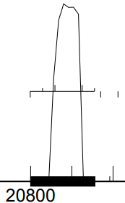 GeneMark mfolio shows restricted coding: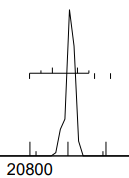 c. start sequence = GTG, stop sequence = TGA d. upstream 4 bp TTGA overlap with gp29; 4 bp GTGA overlap with gp31…operone. starts are looking straight-forward: the auto-annotated start has the best score and also yields the longest ORFribosomal binding scores (scoring = Kibler6, spacing = Karlin Med.)f. BLAST-startg. Starterator: 20957 is the most annotated starth. longest possible ORF? yes if the start is at 20957 i. conclusion: this is a gene with start at 20957: a) within region of coding potential, b) best rbs score, c) 4-base GTGA overlap with gp31, d) longest ORF.Gene function1. Syntenya. is synteny informative for this gene? nob. upstream gene NAc. downstream gene NA2. BlastP (phagesDB)3. BlastP (NCBI) 32 hits4. BlastP (Conserved domains)5. HHPred (only for genes > 90% probable matches)6. Transmembrane findersa. deep TMHMM: gp30 is a globular non-membrane protein b. TOPCONs: no homologous transmembrane proteins detected c. SOSUI: gp30 is a soluble proteinconclusions: function unknownVispistious gp31 pham 671041. auto-annotated start/stop coordinates: 20954 ← 21976; reverse transcribed2. length = 843 bp3. start data and coding potentiala. Glimmer @ 21796 has strength = 16.96b. GeneMark shows a large region of coding potential: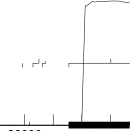 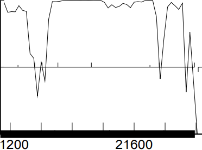 GeneMark mfolio shows a wide region of coding potential: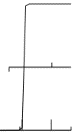 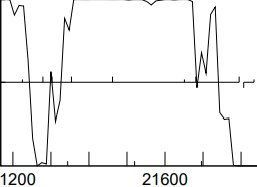 c. start sequence = ATG, stop sequence = TGA d. upstream 4 bp GTGA overlap with gp29; 44 bp GTGA gap to gp32e. none of the starts have a strong rbs score, but only one (21796) captures the ample coding potential. Weak rbs scores seem to be a thing with gp 29/30/31ribosomal binding scores (scoring = Kibler6, spacing = Karlin Med.)f. BLAST-startg. Starterator: 21976 is the most annotated starth. longest possible ORF? yes if the start is at 21976i. conclusion: this is a gene with start at 21976: a) strong coding potential, b) most annotated start, c) longest ORF, d) excellent alignment with other members of the pham.Gene function1. Syntenya. is synteny informative for this gene? nob. upstream gene NAc. downstream gene NA2. BlastP (phagesDB)3. BlastP (NCBI) 32 hits4. BlastP (Conserved domains)5. HHPred (only for genes > 90% probable matches)6. Transmembrane findersa. deep TMHMM: gp31 is a globular non-membrane protein b. TOPCONs: no homologous transmembrane proteins detected c. SOSUI: gp31 is a soluble proteinconclusion: function unknown. It is possible that 1) domains of gp31 bind to either DNA or RNA and 2) gp31 may help to control transcriptionVispistious gp32 pham 16121. auto-annotated start/stop coordinates: 21840 ← 22178; reverse transcribed2. length = 339 bp3. start data and coding potential	a. Glimmer @ 22178 has strength = 3.84b. GeneMarkS shows irregular coding potential: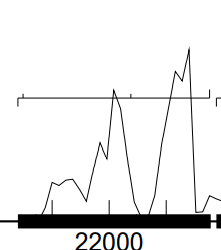 GeneMark mfolio shows relatively weak coding potential: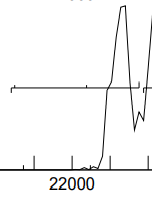 c. start sequence = ATG, stop sequence = TGA d. downstream: 44 bp GTGA gap to gp31; upstream gap 9 bp GGAATCATCe. One start (22178) includes the coding potential shown by GeneMarks(scoring = Kibler6, spacing = Karlin Med.)22178 is looking like the obvious startf. BLAST-startg. Starterator: 22178 is the most annotated starth. longest possible ORF? yes if the start is at 22178i. conclusion: this is a gene with start at 22178: a) enough coding potential, b) most annotated start, c) longest ORF, d) excellent alignment with other members of the pham, e) strong rbs scoreGene function1. Syntenya. is synteny informative for this gene? nob. upstream gene NAc. downstream gene NA2. BlastP (phagesDB)hits on phages DB with the best agreement are all function unknown; some of the lesser matches with poor e-values list function as lesser tail protein.3. BlastP (NCBI) 32 hitsgp32 is a membrane protein. Specifically it may be a LysM peptidoglycan-binding domain protein, or at least have a shared domain with a protein of this type.4. BlastP (Conserved domains)5. HHPred (only for genes > 90% probable matches)Sheedlo et al 2021. Cryo-EM reveals new species-specific proteins and symmetry elements in the Legionella pneumophila Dot/Icm T4SS. HHPred supports the idea that gp32 is a membrane protein4. Transmembrane findersa. deep TMHMM: residues 5-24 are a transmembrane helix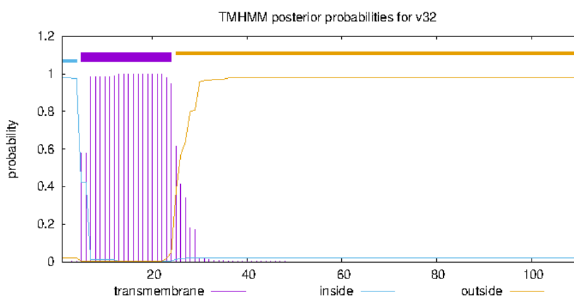 b. TOPCONs: residues 1-25 are a transmembrane helix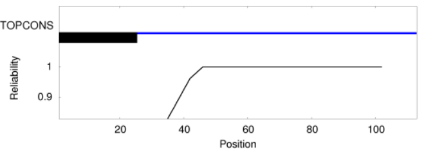 c. SOSUI: gp32 is a membrane protein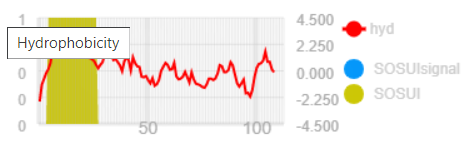 conclusion: gp32 is a membrane protein. Parts of gp32 have strong resemblance to a LysM peptidoglycan-binding domainVispistious gp33 pham 9311. auto-annotated start/stop coordinates: 22188 ← 22430; reverse transcribed2. length = 243 bp3. start data and coding potential	a. Glimmer @ 22430 has strength = 16.51b. GeneMarkS shows strong uniform coding potential: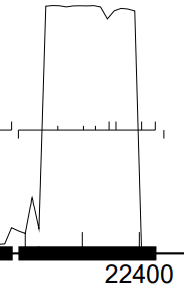 GeneMark mfolio shows strong coding potential: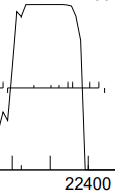 c. start sequence = ATG, stop sequence = TAA d. downstream: 9 bp GGAATCATC gap to gp31; upstream 4 bp overlap ATGA with bp33…operone. The auto-annotated start (22430) includes all of the coding potential shown by GeneMark and also has the best rbs score:(scoring = Kibler6, spacing = Karlin Med.)22430 is looking like the startf. BLAST-startg. Starterator: 22430 is the most annotated starth. longest possible ORF? yes if the start is at 22430i. conclusion: this is a gene with start at 22430: a) strong, coding potential, b) most annotated start, c) longest ORF, d) excellent alignment with other members of the pham, e) strong rbs score, f) 4 bp apparent operon overlap with gp34Gene function1. Syntenya. is synteny informative for this gene? nob. upstream gene NAc. downstream gene NA2. BlastP (phagesDB)3. BlastP (NCBI) 32 hitsgood evidence that gp33 is a membrane protein.4. BlastP (Conserved domains)5. HHPred (only for genes > 90% probable matches)Jean-Francois et al 2014. Binding of MgtR, a Salmonella Transmembrane Regulatory Peptide, to MgtC, a Mycobacterium tuberculosis Virulence Factor: A Structural Study.  J Mol Biol 426: 436-446HHPred supports the idea that gp33 is a membrane protein4. Transmembrane findersa. deep TMHMM: residues 24-46 and 51-68 are transmembrane helices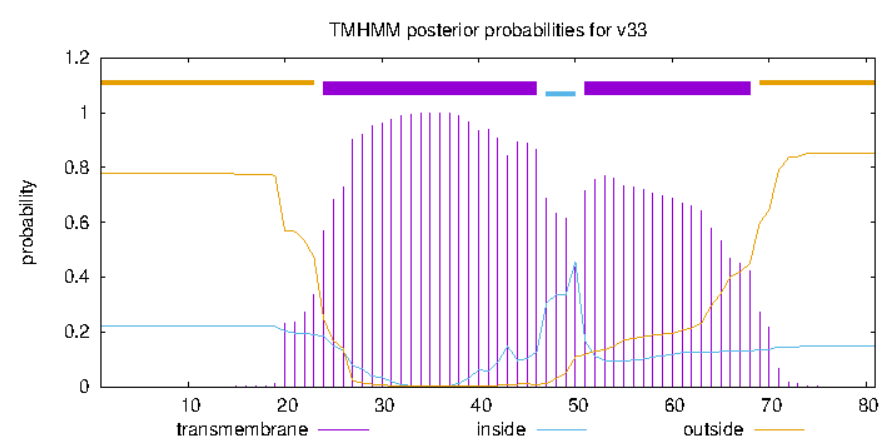 b. TOPCONs: residues 27-47 are a transmembrane helixc. SOSUI: gp33 is a membrane protein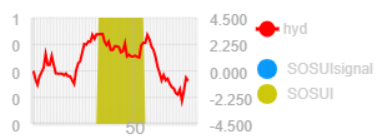 conclusion: gp33 is a membrane protein. Vispistious gp34 pham 563821. auto-annotated start/stop coordinates: 22427 ← 24028; reverse transcribed2. length = 1602 bp3. start data and coding potential	a. Glimmer @ 24028 has strength = 11.76b. GeneMarkS calls the start at 24097c. GeneMarkS shows extensive coding potential: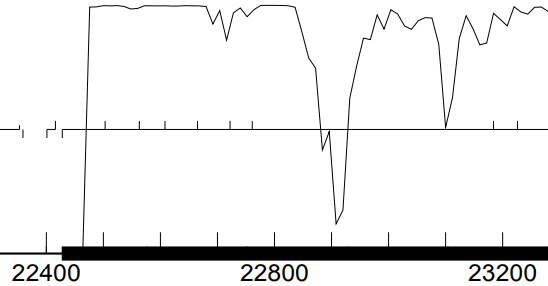 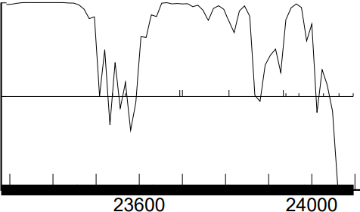 GeneMark mfolio shows strong coding potential: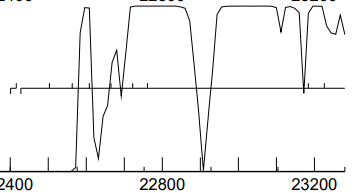 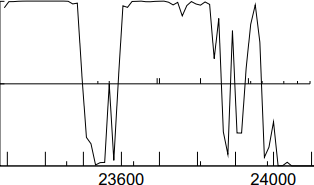 d. start sequence = GTG, stop sequence = TGA e. upstream: 4 bp ATGA overlap with gp33; downstream 42 bp gap with bp35…operonf. The auto-annotated start (22430) includes all of the coding potential shown by GeneMark and also has the best rbs score:(scoring = Kibler6, spacing = Karlin Med.)24097 has a substantially stronger rbs scoreg. BLAST-starth. Starterator: 24097 is the most annotated starti. longest possible ORF? yes if the start is at 24097j. conclusion: this is a gene with start at 24097: a) strong, coding potential, b) most annotated start, c) longest ORF, d) excellent alignment with other members of the pham, e) best rbs scoreGene function1. Syntenya. is synteny informative for this gene? nob. upstream gene NAc. downstream gene NA2. BlastP (phagesDB)gp34 is identical to these proteins…check function list for correct name3. BlastP (NCBI) 32 hitsgood evidence that gp33 is a membrane protein.4. BlastP (Conserved domains)Geibel et al 2009. Structure and function of primase RepB' encoded by broad-host-range plasmid RSF1010 that replicates exclusively in leading-strand mode. Proc Natl Acad Sci 106(19): 7810-5.gp34 has 1) a helicase component, and 2) a primase component. This makes it a DNA primase/helicase. Does it have a polymerase function as well?5. HHPred (only for genes > 90% probable matches)Wang et al. 2008. The structure of a DnaB-family replicative helicase and its interactions with primase. Nature Structural & Molecular Biology 15: 94–100Xu et al. 2003. Structure of DNA helicase RepA in complex with sulfate at 1.95 Å resolution implicates structural changes to an `open' form. Acta Cryst. (2003). D59, 815-822HHPred identifies two domains in gp34: a primase and a helicase. gp34 does not have a polymerase ⸫ function = DNA primase/helicasethe consensus from phagesDB seems to be that gp34 is a RecA-like DNA recombinase. Spud_205 is the example of this protein in the official function list. Schubert_31 is the example of a DNA primase/helicase…although its annotated function = DNA recombinase, which is not an option? Compare gp34 with these two other protein sequences using the global alignment tool:gp34 is not a RecA-like DNA recombinase6. Transmembrane findersa. deep TMHMM: gp34 is not a membrane proteinb. TOPCONs: SPOCTOPUS predicts that residues 330-350 create a trans-membrane helix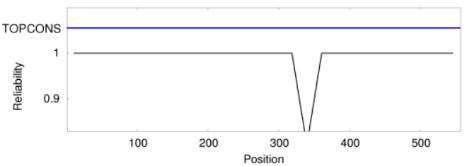 c. SOSUI: gp34 is a soluble proteinconclusions: 1) gp34 is a DNA primase/helicase, 2) a small portion of this protein may embed in a membrane Vispistious gp35 pham 656111. auto-annotated start/stop coordinates: 24073 ← 24339; reverse transcribed2. length = 267 bp3. start data and coding potential	a. Glimmer @ 22430 has strength = 3.56b. GeneMark calls start at 24366c. GeneMarkS shows good coding potential: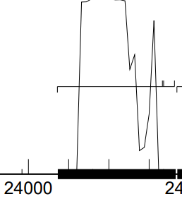 GeneMark mfolio shows mediocre coding potential: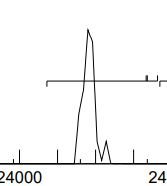 d. start sequence = GTG, stop sequence = TGA e. downstream: 29 bp gap with gp36; upstream 25 bp overlap with gp34f. There are three potential starts; none have good rbs scores:(scoring = Kibler6, spacing = Karlin Med.)g. BLAST-startthe start @24366 produces more complete alignment with annotated genomesh. Starterator: 24366 is the most annotated starti. longest possible ORF? yes if the start is at 24366j. conclusion: this is a gene with start at 24366: a) strong coding potential, b) most annotated start, c) longest ORF, d) alignment with other members of the pham.Gene function1. Syntenya. is synteny informative for this gene? nob. upstream gene: NAc. downstream gene: NA2. BlastP (phagesDB)The consensus from phagesDB is that gp35 is a nuclease…maybe a Holliday junction resolvase?3. BlastP (NCBI) 32 hitsgood evidence that gp35 is a nuclease.4. BlastP (Conserved domains)5. HHPred (only for genes > 90% probable matches)Pennell et al 2014. FAN1 activity on asymmetric repair intermediates is mediated by an atypical monomeric virus-type replication-repair nuclease domain. Cell Reports…upshot is that this nuclease is structurally and functionally similar to a Holliday junction resolvase, but is not an HJR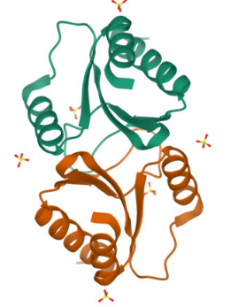 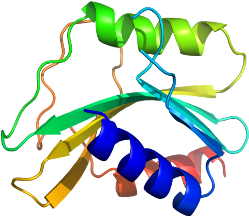 above left: top HHPred hit hydrolase(nuclease); above right: Holliday junction resolvase…the two molecules are related but have different structures. gp35 is not a Holliday junction resolvase.6. Transmembrane findersa. deep TMHMM: not a membrane proteinb. TOPCONs: no homologous transmembrane proteins detectedc. SOSUI: gp35 is a soluble proteinconclusion: gp35 is a nuclease with structural and functional similarity to a Holliday junction resolvase. Vispistious gp36 pham 687081. auto-annotated start/stop coordinates: 24370 ← 25212; reverse transcribed2. length = 843 bp3. start data and coding potential	a. Glimmer @ 25212 has strength = 17.13b. GeneMarkS shows strong coding potential: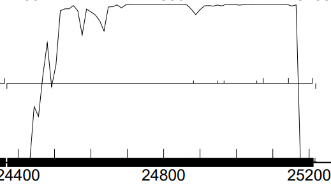 GeneMark mfolio also shows strong coding potential: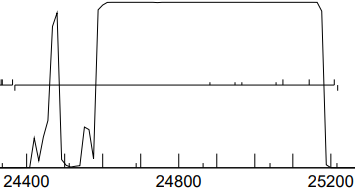 c. start sequence = ATG, stop sequence = TGA d. downstream: 32 bp gap with gp37; upstream 3 bp gap with gp35e. There are many potential starts; of these, the auto-annotated start@25212 combines the longest ORF with a good rbs score:(scoring = Kibler6, spacing = Karlin Med.)f. BLAST-startthe start @25212 produces excellent alignment with annotated genomesg. Starterator: 25212 is the most annotated starth. longest possible ORF? yes if the start is at 25212i. conclusion: this is a gene with start at 25212: a) strong coding potential, b) most annotated start, c) longest ORF, d) alignment with other members of the pham, e) best rbs scoreGene function1. Syntenya. is synteny informative for this gene? nob. upstream gene NAc. downstream gene NA2. BlastP (phagesDB)The best hit on phagesDB (Thorongil_36) is a 100% match for gp_36. Thorongil_36 is a DNA polymerase(?). If the function of Thorongil_36 was correctly determined, then gp36 should also be a DNA polymerase. There are no other function matches for gp_36 on phagesDB.3. BlastP (NCBI) 87 hitsMany very similar proteins with unknown functions. Two DNA polymerase matches partially align with gp_36. 4. BlastP (Conserved domains)If gp36 is a DNA polymerase, then at least portions of the gene should find CDD matches. The lack of a match here does not support the DNA polymerase hypothesis.5. HHPred (only for genes > 90% probable matches)The standard HHpred databases used by SEAPHAGES do not work with gp36…error messages. However, PHROG and COGs produce hits without consensus. gp36 may be a protein that interacts in some way with DNA.  4. Transmembrane findersa. deep TMHMM: not a membrane proteinb. TOPCONs: no homologous transmembrane proteins detectedc. SOSUI: gp36 is a soluble proteinconclusion: there is not sufficient evidence to designate the function of gp36 as a DNA polymerase. Not sure what evidence was used to make that call for Thorongil_36. Possible that gp36 interacts with DNA but can go no farther than that. Function unknown.Vispistious gp37 pham 527461. auto-annotated start/stop coordinates: 25245 ← 25913; reverse transcribed2. length = 669 bp3. start data and coding potential	a. Glimmer @ 25913 has strength = 17.93b. GeneMarkS shows strong coding potential: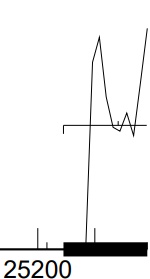 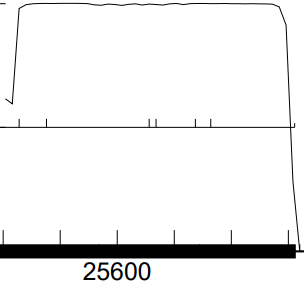 GeneMark mfolio shows strong coding potential: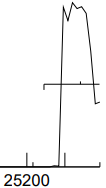 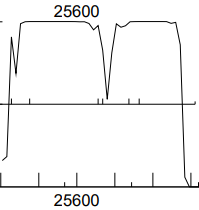 c. start sequence = GTG, stop sequence = TAG d. downstream: 4 bp GTGA overlap with gp38; upstream 32 bp gap with gp36e. There are many potential starts; among them, the auto-annotated start has a decent rbs score and includes all of the coding potential:(scoring = Kibler6, spacing = Karlin Med.)f. BLAST-startthe start @25913 produces complete alignment with annotated genomesg. Starterator: 25913 is the most annotated starth. longest possible ORF? yes if the start is at 25913i. conclusion: this is a gene with start at 25913: a) includes all coding potential, b) most annotated start, c) longest ORF, d) alignment with other members of the pham, e) good rbs scoreGene function1. Syntenya. is synteny informative for this gene? nob. upstream gene NAc. downstream gene NA2. BlastP (phagesDB)The consensus from phagesDB is that gp37 is a AAA-ATPase. WildNOut_37 and BigRedClifford_37 go farther, both suggesting that gp37 is a RecA-like DNA recombinase.3. BlastP (NCBI) 32 hitsConsensus function for gp37 on NCBI blastp is AAA-ATPase. These hits are all direct submissions…no links to literature4. BlastP (Conserved domains)This is interesting. 88% of gp37 aligns with a CRISPR system protein. The actual hit was with pfam 13479 = AAA domain. Members of this pfam = AAA family ATPase.5. HHPred (only for genes > 90% probable matches)Too many hits with probability > 90% to list them all. Top hits with best alignments:Consensus from HHpred = similar to a recA-like ATPase. Nests within family of AAA ATPase proteins. However, RecA-like ATPases (like Spud_205) trend around 350 amino acids in length. They do have the ring structure of an AAA ATPase.4. Transmembrane findersa. deep TMHMM: not a membrane proteinb. TOPCONs: no homologous transmembrane proteins detectedc. SOSUI: gp37 is a soluble proteinconclusion: gp37 is an AAA ATPase. It likely combines with DNA to function in repair/recombination. There is not sufficient evidence to label this protein as a RecA-like ATPase.Vispistious gp38 pham 655411. auto-annotated start/stop coordinates: 25910 ← 27085; reverse transcribed2. length = 1176 bp3. start data and coding potential	a. Glimmer @ 27085 has strength = 11.16b. GeneMark calls the start at 27094c. GeneMarkS shows strong coding potential: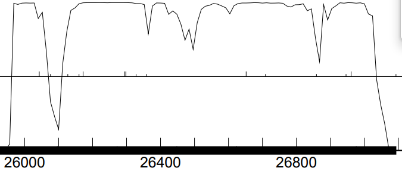 GeneMark mfolio also shows strong coding potential: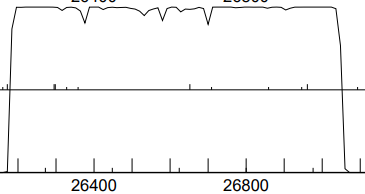 d. start sequence = TTG, stop sequence = TGA e. upstream: 4 bp GTGA overlap with gp37; downstream 14 bp overlap with gp39f. There are many potential starts:(scoring = Kibler6, spacing = Karlin Med.)the auto-annotated start @2708 has the best rbs score; genemark’s rbs score is weakerg. BLAST-startthe start @27094 produces the most complete alignment with annotated genomes.  The start also changes from TTG to the more frequently encountered GTGh. Starterator: 27094 is the most annotated starti. longest possible ORF? the ORF is longer if the start is at 27094. This start also includes all of the GenMark coding potentialj. conclusion: this is a gene with start at 27094: a) includes all coding potential, b) most annotated start, c) longest ORF, d) alignment with other members of the pham, e) good although not best rbs scoreGene function1. Syntenya. is synteny informative for this gene? somewhat…there is a 4-base overlap with gp37, which is a AAA ATPase with potential DNA-binding function. Not unreasonable to think that gp38 has a related function if these two genes are transcribed as an operonb. upstream gene NAc. downstream gene NA2. BlastP (phagesDB)The consensus from phagesDB is that gp38 is an exonuclease. More specifically, this protein may be a RecB-like exonuclease/helicase.3. BlastP (NCBI) 100+ hits. Top 3:Consensus function for gp38 on NCBI blastp is an exonuclease. Could be a Cas4 exonuclease, or also a RecB-like exonuclease/helicase [Strathdee_38 98% alignment and 99.2% identity]4. BlastP (Conserved domains)Similar to gp37, a chunk of gp38 aligns with a CRISPR system protein.  Cas4 is a recB-like nuclease.5. HHPred (only for genes > 90% probable matches)Many hits with probability > 90% . Top hits with best alignments:Consensus from HHpred: 1) there is a helicase domain, 2) there is an exonuclease function.6. Transmembrane findersa. deep TMHMM: not a membrane proteinb. TOPCONs: no homologous transmembrane proteins detectedc. SOSUI: gp38 is a soluble proteinconclusion: gp38 is a RecB-like exonuclease/helicase. This protein has a helicase domain, so it should not be characterized as a Cas4 exonuclease.  Vispistious gp39 pham 68543; one of the larger genes in the genome of this virus1. auto-annotated start/stop coordinates: 27072 ← 28937; reverse transcribed2. length = 1866 bp3. start data and coding potential	a. Glimmer @ 28937 has strength = 13.27b. GeneMark calls the start at 28928c. GeneMarkS shows strong coding potential throughout the region of this large gene: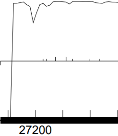 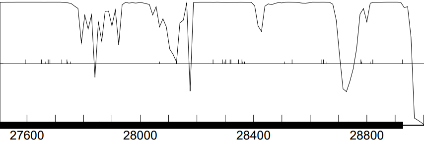 GeneMark mfolio also shows strong coding potential, although GeneMark shows more coding potential on the right side of the gene: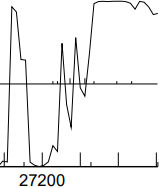 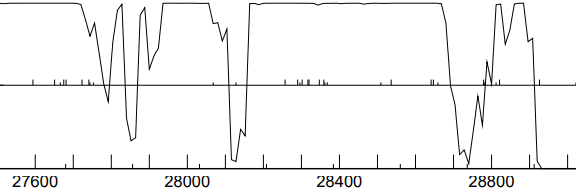 d. start sequence = TTG, stop sequence = TAA e. upstream: 23 bp overlap with gp39; downstream big 199 bp gap to gp40 f. This is a big gene with many starts. The first four should be evaluated:(scoring = Kibler6, spacing = Karlin Med.)the auto-annotated start @28937 has the best rbs score; genemark’s start rbs score is one of the weakestg. BLAST-startthe start @28937 produces the most complete alignment with annotated genomes.  h. Starterator: 68543 is a big pfam with many members.  Starterator is not superinformative…the most annotated start is not present in gp39.  Among other members of cluster EA1, start 28937 is the start most often called when present.i. longest possible ORF? the ORF is longer if the start is at 28937. This start also includes all of the GenMark coding potentialj. conclusion: this is a gene with start at 28937: a) includes all coding potential, b) longest ORF, c) best rbs score among competing starts, and d) blast alignment with annotated genomesGene function1. Syntenya. is synteny informative for this gene? nob. upstream gene NAc. downstream gene NA2. BlastP (phagesDB)The clear consensus from phagesDB is that gp39 is a DNA polymerase I3. BlastP (NCBI) 100+ hits. Top 3:The consensus function for gp39 on NCBI blastp is DNA polymerase I. 4. BlastP (Conserved domains)Really good evidence here that gp39 is a DNA polymerase I. Many references in the literature…this is a well-characterized protein.  Joyce et al 1982. Nucleotide sequence of the Escherichia coli polA gene and primary structure of DNA polymerase I. J Biol Chem 257(4): 1958-64.5. HHPred (only for genes > 90% probable matches)Many hits with probability > 90% . Top hits with best alignments:Consensus from HHpred: DNA polymerase I6. Transmembrane findersa. deep TMHMM: not a membrane proteinb. TOPCONs: no homologous transmembrane proteins detectedc. SOSUI: gp39 is a soluble proteinconclusion: the function of gp39 is DNA polymerase I.Vispistious gp40 pham 6521. auto-annotated start/stop coordinates: 29137 ← 29562; reverse transcribed2. length = 426 bp3. start data and coding potential	a. Glimmer @ 29562 has strength = 18.66b. GeneMark calls the start at 28928c. GeneMarkS shows strong uniform coding potential: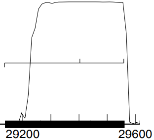 GeneMark mfolio also shows strong uniform coding potential: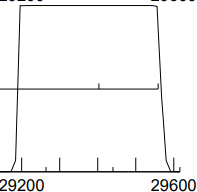 d. start sequence = ATG, stop sequence = TGA e. downstream large 199 bp gap to gp39; upstream 2bp AT overlap with gp41 f. only two starts in this small gene.  Of these, only 29562 would include all of the coding potential:(scoring = Kibler6, spacing = Karlin Med.)the auto-annotated start @29562 has the best rbs scoreg. BLAST-startthe start @29562 produces the most complete alignment with annotated genomes.  h. Starterator: 29562 is the most annotated start.i. longest possible ORF? yes. This start also includes all of the GenMark coding potentialj. conclusion: this is a gene with start at 29562: a) includes all coding potential, b) longest ORF, c) best rbs score among competing starts, and d) good blast alignment with annotated genomes, e) most annotated start.Gene function1. Syntenya. is synteny informative for this gene? nob. upstream gene NAc. downstream gene NA2. BlastP (phagesDB)The consensus from phagesDB is that the function of gp40 is unknown3. BlastP (NCBI) 56 hits. Top 3:The consensus function for gp40 on NCBI blastp is unknown. One hit out of 56 for an ABC transporter domain…but there is no evidence that gp40 is a membrane protein. 4. BlastP (Conserved domains)5. HHPred (only for genes > 90% probable matches)Many hits with probability > 90% . Top hits with best alignments:6. Transmembrane findersa. deep TMHMM: not a membrane proteinb. TOPCONs: no homologous transmembrane proteins detectedc. SOSUI: gp40 is a soluble proteinconclusion: the function of gp40 is not knownVispistious gp41 pham 6982the members of this pfam are all draft annotations1. auto-annotated start/stop coordinates: 29561 → 29677; forward transcribed2. length = 117 bp3. start data and coding potential	a. Glimmer @ 29562 has strength = 18.66b. GeneMark calls the start at 28928c. GeneMarkS shows a narrow peak of coding potential: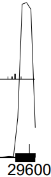 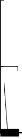 GeneMark mfolio does not show coding potential in this region: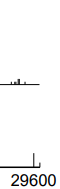 d. start sequence = ATG, stop sequence = TGA e. downstream 2 bp gap with gp40; upstream 54bp gap with gp42 f. This small gene does not have many viable positions for a start. The gene is forward-transcribed, so no overlap with gp40 or gp42 is possible (?).  Alternate starts exist, but would shrink the ORF below the 120 bp threshold for a gene:(scoring = Kibler6, spacing = Karlin Med.)none of these starts are strongg. BLAST-startthe start @29561 aligns with an identical sequence from a large number of annotated complete genomes.  h. Starterator: 29561 is the most annotated start...only draft genomes are in this pfam.i. longest possible ORF? yes. j. blastp, etc. to see is this sequence matches with any known genesphagesDB blastp: draft putative gene sequences onlyblastp NCBI: no similarity to other genes foundhhpred: no hits > 90% probabilityblastp CDD: no conserved domains foundmembrane protein searchers: not a membrane proteink. conclusion: draft_41 is not a gene: a) genemark mfolio shows no coding potential, b) at 117 bp, the longest ORF is slightly below the threshold length for a gene (120 bp), c) poor rbs scores for all starts, d) no matches with known genes/domainsconclusion: delete Vispistious_draft_41Vispistious gp41 (aka draft 42) pham 670461. auto-annotated start/stop coordinates: 29733 ← 31121; reverse transcribed2. length = 1389 bp3. start data and coding potential	a. Glimmer @ 31121 has strength = 10.69b. GeneMarkS shows strong coding potential: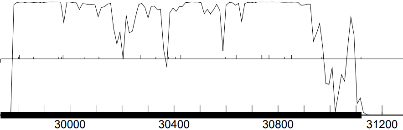 GeneMark mfolio also shows good coding potential: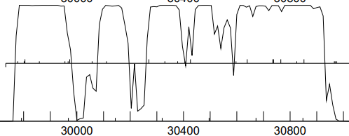 c. start sequence = GTG, stop sequence = TAA d. downstream 1 bp overlap with gp42; upstream there is a big 596 bp gap to gp40. There is a lack of viable starts in this region + coding potential in this region.  e. there are many starts, but only the first @31121 includes all of the coding potential. The next few starts after 31121 are included for comparison:(scoring = Kibler6, spacing = Karlin Med.)the auto-annotated start @31121 has the best rbs score of these starts, and includes all of the coding potential found by GeneMarkf. BLAST-start100 hitsthe start @31121 produces complete alignment with annotated genomes.  g. Starterator: 31121 is the most annotated start.h. longest possible ORF? yes. i. conclusion: this is a gene with start at 31121: a) includes all coding potential, b) longest ORF, c) best rbs score among viable competing starts, and d) good blast alignment with annotated genomes, e) most annotated start.Gene function1. Syntenya. is synteny informative for this gene? nob. upstream gene NAc. downstream gene NA2. BlastP (phagesDB)The consensus from phagesDB is that gp_41 is a DNA helicase3. BlastP (NCBI) 500 hits. Top 3:The consensus function for gp41 on NCBI blastp = DNA helicase.4. BlastP (Conserved domains)gp_41 is a helicase5. HHPred (only for genes > 90% probable matches)More than 25 hits with probability = 100% . Top hits with best alignments:Baker et al 2021. Structural insights into assembly and function of the RSC remodeling complex.Nat Struct Mol Biol 28: 71-80The hits on Hhpred are consistent with the idea that gp41 is a DNA helicase that requires ATP for its function.6. Transmembrane findersa. deep TMHMM: not a membrane proteinb. TOPCONs: no homologous transmembrane proteins detectedc. SOSUI: gp41 is a soluble proteinconclusion: Vispitious_41 is a DNA helicaseVispistious_42 (aka draft 43) pham 9981. auto-annotated start/stop coordinates: 31121 ← 31714; reverse transcribed2. length = 594 bp3. start data and coding potential	a. Glimmer @ 31714 has strength = 13.95b. GeneMarkS shows strong coding potential: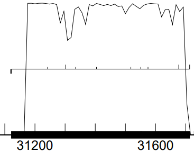 GeneMark mfolio also shows strong and uniform coding potential: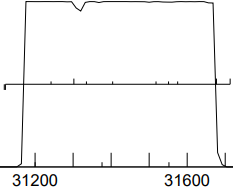 c. start sequence = ATG, stop sequence = TAG d. upstream 1 bp overlap with vis_41; downstream there is a 4 bp ATGA overlap with vis_43. e. there are competing starts, but only the first @31714 includes all of the coding potential. The next few starts after 31772 are included for comparison:(scoring = Kibler6, spacing = Karlin Med.)the auto-annotated start @31714 has the 2nd best rbs score of these starts, and includes all of the coding potential found by GeneMarkf. BLAST-start100 hitsthe start @31714 produces complete alignment with annotated genomes.  g. Starterator: 31714 is the most annotated start.h. longest possible ORF? yes. i. conclusion: this is a gene with start at 31714: a) includes all coding potential, b) longest ORF, c) OK rbs score among viable competing starts, and d) excellent blast alignment with annotated genomes, e) most annotated start.Gene function1. Syntenya. is synteny informative for this gene? nob. upstream gene NAc. downstream gene NA2. BlastP (phagesDB)The consensus from phagesDB is that gp_42 is a phosphoesterase; RNA ligases on phagesDB matching gp42 have lower but still good e-values, alignment and identity.3. BlastP (NCBI) 500 hits. Top 3:Two competing hypotheses for the function of gp42 on NCBI blastp: 1) phosphoesterase or 2) RNA ligase.  Essentially the same molecules here being given different names.4. BlastP (Conserved domains)gp_42 has a RNA ligase domain, aligning with 58% of the gene. Phosphoesterase and RNA ligase may not be mutually exclusive5. HHPred (only for genes > 90% probable matches)23 hits with probability > 90% + > 70% alignment. Top hits with best alignments:The hits on Hhpred are consistent with the idea that gp42 is a phosphoesterase or perhaps more specifically a RNA ligase. 6. Transmembrane findersa. deep TMHMM: not a membrane proteinb. TOPCONs: no homologous transmembrane proteins detectedc. SOSUI: gp42 is a soluble proteinconclusion: Vispitious_42 is a RNA ligase: 1) RNA ligases are phosphoesterases), 2) 2’-5’ RNA ligase is a conserved domain match, 3) the more specific RNA ligase matches on HHPred have similar alignment and e-value as the more general phosphoesterase matches, 4) no HHPred match specifies a DNA phosphoesterase/ligase.Vispistious_43 (aka draft 44) pham 8861. auto-annotated start/stop coordinates: 31711 ← 32007; reverse transcribed2. length = 297 bp3. start data and coding potential	a. Glimmer @ 32007 has strength = 15.59b. GeneMarkS shows strong coding potential: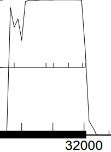 GeneMark mfolio also shows strong coding potential: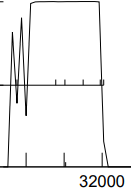 c. start sequence = ATG, stop sequence = TGA d. upstream 4 bp ATGA overlap with vis_42; downstream there is a 1 base overlap with vis_44. e. there are competing starts, but only the first @32007 includes all of the coding potential. The next few starts after 32007 are included for comparison:(scoring = Kibler6, spacing = Karlin Med.)the auto-annotated start @32007 has the best rbs score of these starts, and includes all of the coding potential found by GeneMarkf. BLAST-start100 hitsthe start @32007 produces complete alignment with annotated genomes.  g. Starterator: 32007 is the most annotated start.h. longest possible ORF? yes. i. conclusion: this is a gene with start at 32007: a) includes all coding potential, b) longest ORF, c) best rbs score among viable competing starts, and d) excellent blast alignment with annotated genomes, e) most annotated start.Gene function1. Syntenya. is synteny informative for this gene? nob. upstream gene NAc. downstream gene NA2. BlastP (PhagesDB) 500 hits. Top 3:good matches on phagesDB; none with identified functions3. BlastP (Conserved domains)4. HHPred (only for genes > 90% probable matches)23 hits with probability > 90% + > 70% alignment. Top hits with best alignments:5. Transmembrane findersa. deep TMHMM: not a membrane proteinb. TOPCONs: no homologous transmembrane proteins detectedc. SOSUI: gp43 is a soluble proteinconclusion: function unknownVispistious_44 (aka draft 45) pham 637101. auto-annotated start/stop coordinates: 32007 ← 32285; reverse transcribed2. length = 279 bp3. start data and coding potential	a. Glimmer @ 32285 has strength = 12.02b. GeneMarkS shows strong coding potential: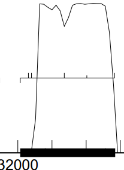 GeneMark mfolio also shows strong coding potential: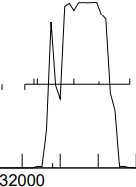 c. start sequence = ATG, stop sequence = TGA d. upstream 1 bp overlap with vis_43; downstream 1 base overlap with vis_45. e. there are competing starts, but only the first @32285 includes all of the coding potential. The next few starts after 32285 are included for comparison:(scoring = Kibler6, spacing = Karlin Med.)the auto-annotated start @32285 has the best rbs score of the six potential starts, and includes all of the coding potential found by GeneMarkf. BLAST-start100 hitsthe start @32285 produces complete alignment with annotated genomes.  g. Starterator: 32285 is the most annotated start.h. longest possible ORF? yes. i. conclusion: this is a gene with start at 32285: a) includes all coding potential, b) longest ORF, c) best rbs score among viable competing starts, and d) excellent blast alignment with annotated genomes, e) most annotated start.Gene function1. Syntenya. is synteny informative for this gene? nob. upstream gene NAc. downstream gene NA2. BlastP (phagesDB)good alignment; all hits on phagesDB = function unknown3. BlastP (NCBI) 4. BlastP (Conserved domains)5. HHPred (only for genes > 90% probable matches)6. Transmembrane findersa. deep TMHMM: not a membrane proteinb. TOPCONs: no homologous transmembrane proteins detectedc. SOSUI: gp44 is a soluble proteinconclusion: the function of vis_44 is unknownVispistious_45 (aka draft vis_46) pham 656921. auto-annotated start/stop coordinates: 32285 ← 33091; reverse transcribed2. length = 807 bp3. start data and coding potential	a. Glimmer @ 33091 has strength = 18.73b. GeneMarkS shows strong coding potential: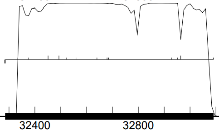 GeneMark mfolio also shows strong coding potential: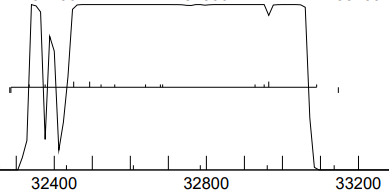 c. start sequence = GTG, stop sequence = TGA d. upstream 1 bp overlap with vis_44; downstream 4bp GTGA overlap with vis_46. e. as with other genes in this region there are competing starts, but only the first @33901 includes all of the coding potential. The next few starts after 33901 are included for comparison:(scoring = Kibler6, spacing = Karlin Med.)the auto-annotated start @33901 has the best rbs score of the 13 potential starts, and includes all of the coding potential found by GeneMarkf. BLAST-start100 hitsthe start @33901 produces complete alignment with annotated genomes.  g. Starterator: 33901 is the most annotated start.h. longest possible ORF? yes. i. conclusion: this is a gene with start at 33901: a) includes all coding potential, b) longest ORF, c) best rbs score among viable competing starts, and d) excellent blast alignment with annotated genomes, e) most annotated start.Gene function1. Syntenya. is synteny informative for this gene? nob. upstream gene NAc. downstream gene NA2. BlastP (phagesDB)all hits on phagesDB are for either MazG-like nucleotide pyrophosphohydrolase, or nucleotide pyrophosphohydrolase3. BlastP (NCBI) 35 hits. a Haro-Moreno et al 2020. Ecogenomics of the SAR11 clade. Environ. Microbiol. 22(5): 1748-1763All matches on NCBI point towards a nucleotide pyrophosphohydrolase…only question = is it a MazG-like nucleotide pyrophosphohydrolase4. BlastP (Conserved domains)a Structural and functional insights into DR2231 protein, the MazG-like nucleoside triphosphate pyrophosphohydrolase from Deinococcus radiodurans.J Biol Chem 2011 Sep 02; 286(35):30691-307055. HHPred (only for genes > 90% probable matches)strong evidence that gp45 is a MazG-like nucleoside triphosphate pyrophosphohydrolase6. Transmembrane findersa. deep TMHMM: not a membrane proteinb. TOPCONs: no homologous transmembrane proteins detectedc. SOSUI: gp45 is a soluble proteinconclusion: the function of gp45 is a MazG-like nucleotide pyrophosphohydrolaseVispistious_46 (aka draft 47) pham 671051. auto-annotated start/stop coordinates: 33088 ← 33744; reverse transcribed2. length = 657 bp3. start data and coding potential	a. Glimmer @ 33744 has strength = 10.36b. Genemark calls the start at 33813c. GeneMarkS shows strong coding potential: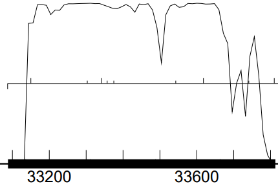 GeneMark mfolio also shows strong coding potential: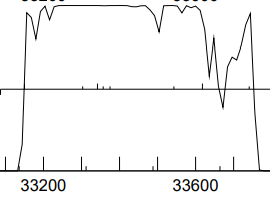 d. start sequence = GTG, stop sequence = TGA e. upstream 4 bp GTGA overlap with vis_45; downstream 45 base gap to vis_47. f. there are at least two competing starts:(scoring = Kibler6, spacing = Karlin Med.)the auto-annotated start @33744 has a better rbs score than the GeneMark-specified start at 33813. However, the Glimmer start excludes moderate coding potential on the right side of this gene.g. BLAST-start100 hitsthe start @33813 produces more complete alignment with annotated genomes.  h. Starterator: 33813 is the most annotated start.i. longest possible ORF? yes if the start is at 33813. j. conclusion: this is a gene with start at 33813: a) includes all coding potential, b) longest ORF, c) rbs score not great, but neither is the rbs score for the Glimmer start, d) excellent blast alignment with annotated genomes, e) most annotated start.Gene function1. Syntenya. is synteny informative for this gene? nob. upstream gene NAc. downstream gene NA2. BlastP (phagesDB)good alignments; all hits on phagesDB = function unknown3. BlastP (NCBI) all hits on NCBI blastp are function = hypothetic protein4. BlastP (Conserved domains)5. HHPred (only for genes > 90% probable matches)6. Transmembrane findersa. deep TMHMM: not a membrane proteinb. TOPCONs: no homologous transmembrane proteins detectedc. SOSUI: gp46 is a soluble proteinconclusion: the function of vis_46 is unknownVispistious_47 (aka draft 48) pham 6571. auto-annotated start/stop coordinates: 33791 ← 34372; reverse transcribed2. length = 582 bp3. start data and coding potential	a. Glimmer @ 34372 has strength = 13.78b. GeneMarkS shows good coding potential: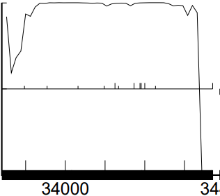 GeneMark mfolio shows the same strong coding potential: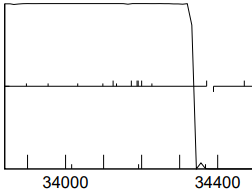 c. start sequence = ATG, stop sequence = TGA d. upstream 23 bp overlap with vis_46; downstream 15 bp gap to vis_48. e. the auto-annotated start looks like the best option for this gene:(scoring = Kibler6, spacing = Karlin Med.)the auto-annotated start @34372 has the best rbs score and includes all of the coding potential.f. BLAST-start100 hitsthe start @34732 produces more complete alignment with annotated genomes.  g. Starterator: 34732 is the most annotated start.h. longest possible ORF? yes if the start is at 34732. i. conclusion: this is a gene with start at 34372: a) includes all coding potential, b) longest ORF, c) best rbs score, d) excellent blast alignment with annotated genomes, e) most annotated start.Gene function1. Syntenya. is synteny informative for this gene? nob. upstream gene NAc. downstream gene NA2. BlastP (phagesDB)good alignments; the function of the same molecule is described on phagesDB as: 1) unknown, 2) AAA-ATPase, 3) thymidylate kinase.   3. BlastP (NCBI) NCBI blastp is identifying the function of this gene as either a thymidylate kinase or an AAA-ATPase. Both are likely correct.4. BlastP (Conserved domains)5. HHPred (only for genes > 90% probable matches)popular gene on HHPred with more than 250 hits. Top hits with the best coverage: 	a Johansson 1997 Cloning of the cDNA and chromosome localization of the gene for human thymidine kinase. J Biol Chem 272: 8454-8458b Sinha and Rule. 2017. The structure of Thymidylate Kinase from Candida albicans Reveals a Unique Structural Element. Biochemistry 56 (33): 4360-4370.b Huaqing et al 2012. Synthesis and Evaluation of α-Thymidine Analogues as Novel Antimalarials. J Med Chem 55: 10948-10957Vis_47 may be perhaps best described as an AAA-ATPAase with a thymidylate kinase domain.6. Transmembrane findersa. deep TMHMM: not a membrane proteinb. TOPCONs: no homologous transmembrane proteins detectedc. SOSUI: gp47 is a soluble proteinconclusion: AAA-ATPase is the larger group within which this protein resides. There is enough evidence from HHPred to go farther and id the function of vis_47 as thymidylate kinase. Conclusion: vis_47 is a thymidylate kinase.Vispistious_48 (aka draft 49) pham 607261. auto-annotated start/stop coordinates: 34388 ← 35320; reverse transcribed2. length = 933 bp3. start data and coding potential	a. Glimmer @ 35230 has strength = 14.62b. GeneMarkS shows good coding potential: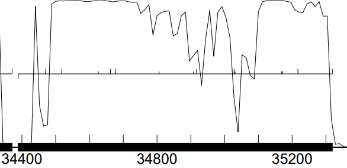 GeneMark mfolio shows the same strong coding potential: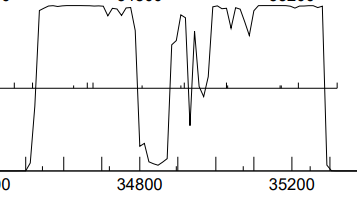 c. start sequence = ATG, stop sequence = TAA d. upstream 15 bp gap to vis_47; downstream 8 bp overlap with vis_49. e. none of the most likely starts have strong rbs scores::(scoring = Kibler6, spacing = Karlin Med.)the auto-annotated start @34372 has the best z-score and 2nd best rbs score of the viable starts for this gene, and includes all of the coding potential.f. BLAST-start100 hitsthe start @35230 produces complete alignment with annotated genomes.  g. Starterator: 35230 is the most annotated start.h. longest possible ORF? yes if the start is at 35230. i. conclusion: this is a gene with start at 35230: a) includes all coding potential, b) longest ORF, c) OK rbs score, d) excellent blast alignment with annotated genomes, e) most annotated start.Gene function1. Syntenya. is synteny informative for this gene? nob. upstream gene NAc. downstream gene NA2. BlastP (phagesDB)excellent alignments; the uniform function phagesDB consensus among annotated is that gp48 is glycosyltransferase   3. BlastP (NCBI) 56 hitsNCBI blastp function = glycosyltransferase4. BlastP (Conserved domains)5. HHPred (only for genes > 90% probable matches)popular gene on HHPred with more than 250 hits. Top hits with the best coverage: 	a de las Rivas et al 2020. Nature Chemical Biology 16: 351-360b Enroth and Strid 2007. Biochimica et Biophysica Acta-Protein and Proteomics 1784 (2): 379-384c 1996. Organization of the e-coli K-12 gene cluster responsible for production of extracellular polysaccharide colonic acid. J Bacteriol 178(16): 4885-93Good evidence from HHpred that Vis_48 = glycosyltransferase.6. Transmembrane findersa. deep TMHMM: not a membrane proteinb. TOPCONs: no homologous transmembrane proteins detectedc. SOSUI: gp48 is a soluble proteinconclusion: the function of vis_48 = glycosyltransferaseVispistious_49 pham 687291. auto-annotated start/stop coordinates: 35313 ← 35546; reverse transcribed2. length = 234 bp3. start data and coding potentiala. Glimmer @ 35546 has strength = 7.57b. GeneMark shows coding potential in this small region of the genome: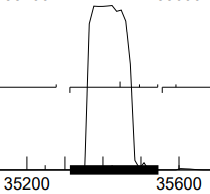 by GeneMark mfolio indicates a spike of coding in this region: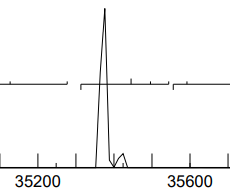 c. start sequence = GTG, stop sequence = TAA d. downstream overlap = 8 bp ATGAATAA with gp48; 62 bp gap with upstream gp50. That’s a large gap. A stop near 35560 in this gap interrupts the potential coding region...no hits when the gap sequence is blasted. The start at 35546 is the first available start for this gene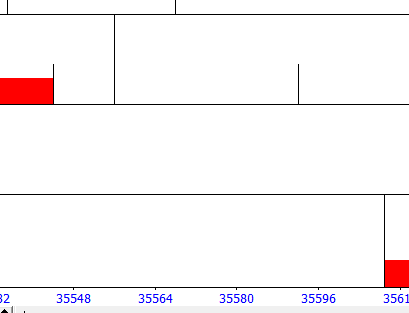 e. Starterator: 35546 is the most annotated startf. BLAST-startg. ribosomal binding siteh. longest possible ORF? yesconclusion: this is a gene with start at 35546Gene function1. Syntenya. is synteny informative for this gene? nob. upstream gene NAc. downstream gene NA2. phagesDB 3. NCBI or both4. CDDno hits5. HHPred (only for genes > 90% probable matches)note: % alignment = length of alignment/total gene length4. Transmembrane findersa. deep TMHMM: gp49 is a globular non-membrane protein b. TOPCONs: no homologous transmembrane proteins detected c. SOSUI: gp49 is a soluble non-membrane proteinconclusion: the function of gp49 is not knownVispistious_50 pham 671731. auto-annotated start/stop coordinates: 35609 ← 35546; reverse transcribed2. length = 297 bp3. start data and coding potentiala. Glimmer @ 35905 has strength = 10.09b. GeneMark shows coding potential in this small region of the genome: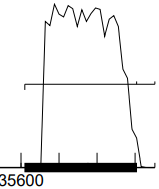 by GeneMark mfolio also finds strong coding potential in this region: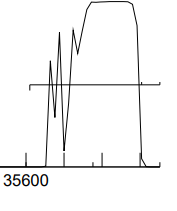 c. start sequence = GTG, stop sequence = TAA d. downstream overlap = 62 bp with gp49, but no discernable coding potential in the gap. Upstream overlap = 4 bp GTGA with gp51 (two-gene operon?)e. Starterator: 35905 is the suggested start. In fact 35905 is the only start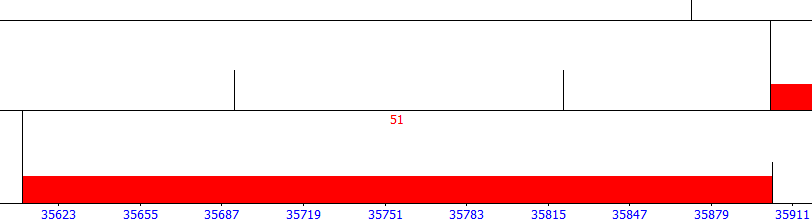 f. BLAST-startg. ribosomal binding siteh. longest possible ORF? yesconclusion: this is a gene with start at 35905Gene function1. Syntenya. is synteny informative for this gene? nob. upstream gene NAc. downstream gene NA2. phagesDB3. NCBI4. CDD: no hits5. HHPred (only for genes > 90% probable matches)note: % alignment = length of alignment/total gene length4. Transmembrane findersa. deep TMHMM: gp50 is an alpha transmembrane protein 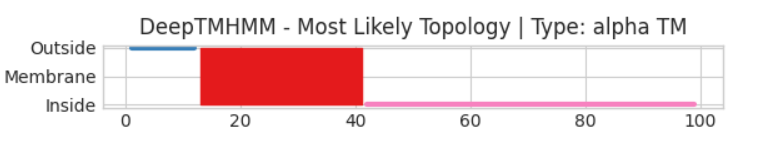 b. TOPCONs: gp50 is a membrane protein, with residues 17-37 in a membrane environment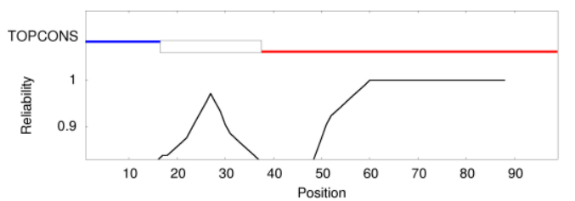 c. SOSUI: gp50 is a membrane protein, with residues 16-38 in a membrane domain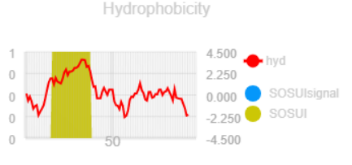 function conclusion: gp50 is a membrane proteinVispistious_51 pham 6541. auto-annotated start/stop coordinates: 35902 ← 36669; reverse transcribed2. length = 768 bp3. start data and coding potentiala. Glimmer @ 35905 has strength = 14.18b. GeneMark shows good coding potential in this region: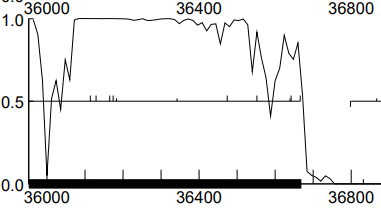 GeneMark mfolio also indicates strong coding potential in this region: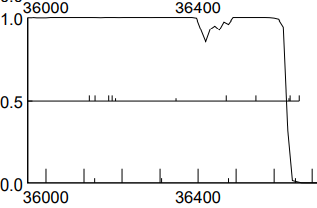 c. start sequence = ATG, stop sequence = TGA d. downstream overlap = 4 GTGA bp with gp50. Upstream gap = 19 bp sequence TCCGTCCGGAGGGTCCCGG between gp51 and gp52 e. Starterator: 36669 is the suggested start, called in 100% of genes in this pham when present.f. BLAST-startg. ribosomal binding siteThere is a potential upstream start which would increase the length of the ORF, but this start has a low z-value (0.947), the lowest final score of 13 possible starts and is well outside of regions of coding potential. h. longest possible ORF? noi. conclusion: this is a gene with start at 36669Gene function1. Syntenya. is synteny informative for this gene? hypothesis: gp50 is a membrane protein and has an operon-like overlap with gp51. Does gp50 have a transmembrane transport function for the product of gp51?b. upstream gene NAc. downstream gene NA2. phagesDB3. NCBI4. CDD: no hits3. HHPred (only for genes > 90% probable matches)4. Transmembrane findersa. deep TMHMM: gp51 is a globular non-membrane protein b. TOPCONs: not a membrane protein c. SOSUI: gp51 is a soluble proteinconclusion: the function of gp51 = thymidylate synthaseVispistious_52 pham 9491. auto-annotated start/stop coordinates: 36789 ← 37001; reverse transcribed2. length = 213 bp3. start data and coding potentiala. Glimmer @ 37001 has strength = 10.31b. GeneMark shows good coding potential in this region: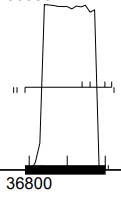 GeneMark mfolio also indicates strong coding potential in this region: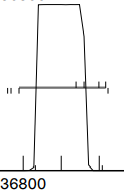 c. start sequence = ATG, stop sequence = TGA d. downstream gap = 120 bp to gp51: CACAGGAGGAACCTGCTAACAGCCCGGCCCCGACCGGGACCCACATTCAAATCGCGTATCTAAGAAGAACTCGTTGGTGCTCCCCTCCGGATGGGCGCGATCCGTCCGGAGGGTCCCGG. No blast hits on this nucleotide sequence Upstream gap = 78 bp sequence between gp52 and gp53. e. BLAST-startf. ribosomal binding siteThere is a potential upstream start which would increase the length of the ORF with a superior score (yet still low).g. Starterator: 37019 is the suggested start, called in 100% of genes in this pham when present. h. longest possible ORF? yes with start at 37019i. conclusion: this is a gene with start at 37019: a) highest ribosomal start score, b) excellent alignment scores on NCBI blast, c) longest ORF, d) most annotated start on StarteratorGene function1. Syntenya. is synteny informative for this gene? nob. upstream gene NAc. downstream gene NA2. PhagesDB3. NCBI or both4. CDD: No hits5. HHPred (only for genes > 90% probable matches)4. Transmembrane findersa. deep TMHMM: gp52 is a soluble protein b. TOPCONs: not a membrane protein c. SOSUI: gp52 is a soluble proteinconclusion: the function of gp52 is unknownVispistious_53 pham 7501. auto-annotated start/stop coordinates: 37080 ← 37304; reverse transcribed2. length = 225 bp3. start data and coding potentiala. Glimmer @ 37304 has strength = 20.04b. GeneMark calls start at 37385c. GeneMark shows good coding potential in this region: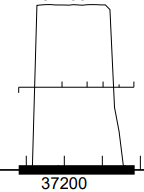 GeneMark mfolio also indicates strong coding potential in this region: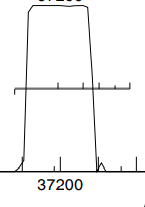 d. start sequence = ATG, stop sequence = TAG e. downstream gap = 67 bp to gp52 Upstream gap = 62 bp sequence between gp53 and gp54. f. BLAST-startg. ribosomal binding site37385 is the start called by GenMark. Its score is weak.h. Starterator: 37304 is the suggested start, called in 100% of genes in this pham when present. i. longest possible ORF? no if start @37304; yes if start at 37385j. conclusion: this is a gene with start at 37304: a) highest ribosomal start score, b) excellent alignment scores on NCBI blast, c) most annotated start on Starterator.Gene function1. Syntenya. is synteny informative for this gene? nob. upstream gene NAc. downstream gene NA2. BlastP3. NCBI4. CDD: No hits5. HHPred (only for genes > 90% probable matches)note: % alignment = length of alignment/total gene length6. Transmembrane findersa. deep TMHMM: gp53 is a globular non-membrane protein b. TOPCONs: not a membrane proteinc. SOSUI: gp53 is a soluble proteinconclusion: the function of Vispistious_53 is unknownVispistious_54 pham 10091. auto-annotated start/stop coordinates: 37369 ← 37635; reverse transcribed2. length = 267 bp3. start data and coding potentiala. Glimmer @ 37635 has strength = 18.82b. GeneMark shows good coding potential in this region: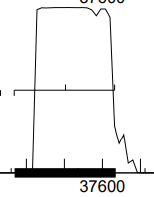 GeneMark mfolio also indicates strong coding potential in this region: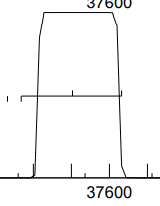 c. start sequence = ATG, stop sequence = TAG d. downstream gap = 62 bp to gp53 Upstream gap = 70 bp sequence between gp54 and gp55. Why do these small genes in this region consistently have large 60-70 bp gaps? e. BLAST-startf. ribosomal binding siteg. Starterator: 37635 is the suggested start, called in 100% of genes in this pham when present. h. longest possible ORF? yes i. conclusion: this is a gene with start at 37635: a) highest ribosomal start score, b) excellent alignment scores on NCBI blast, c) most annotated start on Starterator, d) longest ORFGene function1. Syntenya. is synteny informative for this gene? nob. upstream gene NAc. downstream gene NA2. BlastP3. NCBI 15 hitsd. was hit identified at the conserved domain database? No4. HHPred (only for genes > 90% probable matches)note: % alignment = length of alignment/total gene length4. Transmembrane findersa. deep TMHMM: gp54 is a globular non-membrane protein b. TOPCONs: not a membrane proteinc. SOSUI: gp54 is a soluble proteinconclusion: the function of Vispistious_54 is not knownVispistious_55 pham 607411. auto-annotated start/stop coordinates: 37707 ← 38003; reverse transcribed2. length = 297 bp3. start data and coding potentiala. Glimmer @ 38003 has strength = 17.02b. GeneMark shows good coding potential in this region: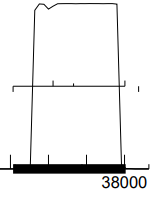 GeneMark mfolio also indicates strong coding potential in this region: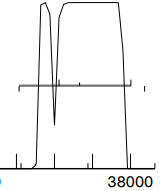 c. start sequence = ATG, stop sequence = TAG d. downstream gap = 70 bp to gp54 Upstream gap = 100 bp sequence between gp55 and gp56…another large gap between these small genes of the right arm of the genome. Is there a function? e. BLAST-startf. ribosomal binding siteThe start at 38003 is the most viable option for this gene.  There is no start available in the upstream 100 bp gap.g. Starterator: 38003 is the most annotated start. h. longest possible ORF? yes i. conclusion: this is a gene with start at 38003: a) highest ribosomal start score, b) excellent alignment scores on NCBI blast, c) most annotated start on Starterator, d) longest ORFGene function1. Syntenya. is synteny informative for this gene? nob. upstream gene NAc. downstream gene NA2. BlastP (phagesDB)3. BlastP (NCBI)4. BlastP (Conserved domains)Evidence that gp55 has a zinc finger that is used to do something5. HHPred (only for genes > 90% probable matches)many hits with p > 0.9 for residues 75-98 on HHPred. Many of these refer to a zinc finger or zinc ribbon, and ribosome biogenesis. Not enough evidence to call a function for gp55. Given evidence from the CDD, it is likely that gp55 has a zinc-containing structure that is a key to its function.4. Transmembrane findersa. deep TMHMM: gp55 is a globular non-membrane protein b. TOPCONs: no homologous transmembrane proteins detected c. SOSUI: gp55 is a soluble proteinconclusion: residues 75-98 of gp55 form a zinc finger/zinc ribbon domain that is likely an important part of the function of this protein.  However, the function of Vispistious_55 remains unknownVispistious_56 pham 657451. auto-annotated start/stop coordinates: 38095 ← 38289; reverse transcribed2. length = 195 bp3. start data and coding potentiala. Glimmer @ 38289 has strength = 12.39b. GeneMark shows good coding potential in this region: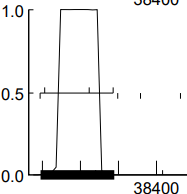 GeneMark mfolio also indicates strong coding potential in this region: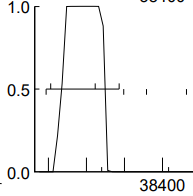 c. start sequence = ATG, stop sequence = TAA d. downstream gap = 100 bp to gp55 Upstream gap = 90 bp sequence to gp57…another sizeable gap between small genes of the right arm. e. BLAST-startf. ribosomal binding siteThe start at 38289 is the most viable option for this gene.  There is no start available in the upstream 90 bp gap. Starts at 38226 and 38109 exclude coding potential and capitate the ORF to < 120 bp.g. Starterator: 38289 is the most annotated start. h. longest possible ORF? yes i. conclusion: this is a gene with start at 38289: a) strong alignment scores on NCBI blast, b) most annotated start on Starterator, c) longest ORF, d) called by Glimmer and GeneMarkGene function1. Syntenya. is synteny informative for this gene? nob. upstream gene NAc. downstream gene NA2. BlastP (phagesDB)3. BlastP (NCBI)4. BlastP (Conserved domains)5. HHPred (only for genes > 90% probable matches)4. Transmembrane findersa. deep TMHMM: gp56 is a globular non-membrane protein b. TOPCONs: no homologous transmembrane proteins detected c. SOSUI: gp56 is a soluble proteinconclusion: the function of Vispistious_56 is unknownVispistious_57 pham 71571. auto-annotated start/stop coordinates: 38328 ← 38456; reverse transcribed2. length = 129 bp3. start data and coding potentiala. Glimmer @ 38456 has strength = 15.63b. GeneMark calls the start at 38633c. GeneMark shows good coding potential in this region: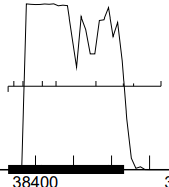 GeneMark mfolio shows two spikes coding potential in this region: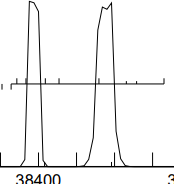 d. start sequence = ATG, stop sequence = TAA e. downstream gap = 90 bp to gp56 Upstream gap = 173 bp sequence to gp58. A portion of this gap may be part of gp58f. BLAST-startf. ribosomal binding siteg. Starterator: NAh. longest possible ORF? yes, if start called at 38633 i. conclusion: this is a gene with start at 38633: a) GeneMarkS shows good coding potential in the region between 38400 and 38650, b) strong alignment scores on NCBI blast, c) the start at 38633 yields the longest ORF and includes all of the coding potential, d) 38633 was called by GeneMarkS; where GeneMarkS and Glimmer have disagreed with starts in this genome GeneMarkS has usually been making better calls, e) the start at 38633 creates a four base overlap GTGA with gp59.Gene function1. Syntenya. is synteny informative for this gene? nob. upstream gene NAc. downstream gene NA2. BlastP (phagesDB)3. BlastP (NCBI)4. BlastP (Conserved domains)5. HHPred (only for genes > 90% probable matches)4. Transmembrane findersa. deep TMHMM: gp57 is a globular non-membrane protein b. TOPCONs: no homologous transmembrane proteins detected c. SOSUI: gp57 is a soluble proteinconclusion: the function of Vispistious_57 is not knownVispistious_58 pham 8071. auto-annotated start/stop coordinates: 38630 ← 38815; reverse transcribed2. length = 186 bp3. start data and coding potentiala. Glimmer @ 38456 has strength = 11.66b. GeneMark shows two spikes of coding potential: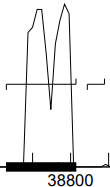 GeneMark mfolio shows two spikes of coding potential in this region: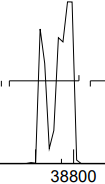 d. start sequence = ATG, stop sequence = TGA e. downstream overlap = 4 bp GTGA with gp57 Upstream gap = 1 base (G) sequence to gp59.f. BLAST-startf. ribosomal binding site38815 is the only start available in this region of coding potentialg. Starterator: 38815 is the most annotated starth. longest possible ORF? yes, if start called at 38815 i. conclusion: this is a gene with start at 38815: a) decent potential, b) good alignment scores on NCBI blast, c) the start at 38815 is the only available start.Gene function1. Syntenya. is synteny informative for this gene? nob. upstream gene NAc. downstream gene NA2. BlastP (phagesDB)3. BlastP (NCBI)4. BlastP (Conserved domains)5. HHPred (only for genes > 90% probable matches)4. Transmembrane findersa. deep TMHMM: gp58 is a globular non-membrane protein b. TOPCONs: no homologous transmembrane proteins detected c. SOSUI: gp58 is a soluble proteinconclusion: the function if Vispistious_58 is not knownVispistious_59 pham 582911. auto-annotated start/stop coordinates: 38817 ← 39548; reverse transcribed2. length = 7322. coding potential3. start dataa. Glimmer @ 39548 has strength 13.46b. GeneMark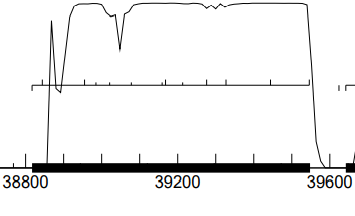 there is one start (39548) that includes all regions of coding potentialc. start sequence = ATG; stop sequence = TGAd. upstream gap = 92 bases; downstream gap =1 basee. Starterator: the start at 39548 is called 98% of the time when presentf. BLAST-startg. ribosomal binding siteh. longest possible ORF? yesi. Vispistious_59 is a gene with start at 39548Gene function1. Syntenya. is synteny informative for this gene? nob. upstream gene NAc. downstream gene NA2. Blast resultsa. phagesDBb. NCBId. was hit identified at the conserved domain database?c. HHPred note: % alignment = length of alignment/total gene length4. Transmembrane findersa. TMHMM: no transmembrane helices b. TOPCONs: no homologous transmembrane proteins detectedc. SOSUI: gp59 is a soluble non-membrane proteinconclusion: the function of Vispistious_59 is not knownVispistious_60 pham 8811. auto-annotated start/stop coordinates: 39642 ← 39980; reverse transcribed2. length = 387 bp2. coding potential3. start dataa. Glimmer @ 39980 has strength = 19.94b. GeneMark calls the start at 40028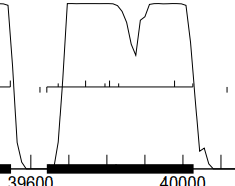 GeneMarkS shows coding potential that includes the 40028 start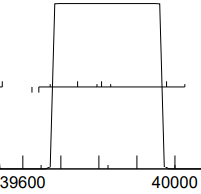 GeneMarkMfolio does not show this coding potential. The start at 40028 (TGA) would establish a 4-base overlap with upstream gp59.c. start sequence = ATG; stop sequence = TAG (39980)/TGA(40028)d. upstream gap = 54 bases (39980) or a 4 base overlap (40028); downstream gap = 6 bp base. e. Starterator: the start at 40028 is the most annotated start for this phamf. BLAST-startg. ribosomal binding siteh. longest possible ORF? yes if start changed to 40028i. Start conclusion: based on the available evidence the start was changed to bp 40028.Gene function1. Syntenya. is synteny informative for this gene? nob. upstream gene NAc. downstream gene NA2. phagesDB3. NCBI4. CCDno hits3. HHPred (only for genes > 90% probable matches)note: % alignment = length of alignment/total gene length4. Transmembrane findersa. TMHMM: no transmembrane helices b. TOPCONs: no homologous transmembrane proteins detectedc. SOSUI: gp60 is a soluble non-membrane proteinconclusion: the function of Vispistious_60 is not knownVispistious_61 pham 7311. auto-annotated start/stop coordinates: 40025 ← 40384; reverse transcribed2. length = 360 bp2. coding potential3. start dataa. Glimmer @ 40384 has strength = 3.654b. GeneMark 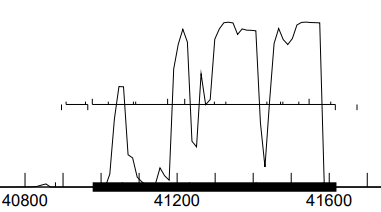 GeneMarkS shows coding potential in the region 41000 → 41300 not indicated by GeneMark mfolio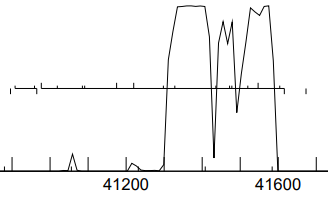 GeneMarkMfolio does not show this coding potential.c. start sequence = GTG; stop sequence = TGA (40025)/TGA(40384)d. upstream overlap = 4 bases(GTGA); downstream overlap = 4 bp (GTGA). e. Starterator: 40384 is the most annotated start for this phamf. BLAST-startg. ribosomal binding site (scoring = Kibler6, spacing = Karlin medium)h. longest possible ORF? yes if start at 40384i. conclusion: gp61 is a gene with start @ 40384Gene function1. Syntenya. is synteny informative for this gene? nob. upstream gene NAc. downstream gene NA2. phagesDB3. NCBI4. CCDno hits5. HHPred (only for genes > 90% probable matches)4. Transmembrane findersa. TMHMM: no transmembrane helices b. TOPCONs: no homologous transmembrane proteins detectedc. SOSUI: gp61 is a soluble non-membrane proteinconclusion: the function of Vispistious_61 is not knownVispistious_62 pham 9301. auto-annotated start/stop coordinates: 40381 ← 40563; reverse transcribed2. length = 183 bp3. start data and coding potentiala. Glimmer @ 40563 has strength = 5.48b. GeneMark calls the start at 40614 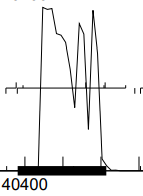 GeneMarkS shows coding potential not found by GeneMark mfolio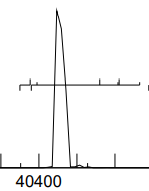 c. start sequence = GTG (40563)/ATG (40614) stop sequence = TGA d. gap to gp63 = 613 bases(40563)/562 bases (40614); upstream overlap with gp61 = 4 bp (GTGA). e. Starterator: 40614 is the most annotated start in this phamf. BLAST-startthe start at 40614 is a superior fit with other phages in the NCBI databaseg. ribosomal binding site (scoring = Kibler6, spacing = Karlin medium)h. longest possible ORF? 40614 does not provide the longest ORF, but it does include all of the coding potential found by GeneMarkSi. conclusion: gp62 is a gene with start at 40614Gene function1. Syntenya. is synteny informative for this gene? nob. upstream gene NAc. downstream gene NA2. phagesDB3. NCBI	4. CDDno hits5. HHPred (only for genes > 90% probable matches)4. Transmembrane findersa. TMHMM: no transmembrane helices b. TOPCONs: no homologous transmembrane proteins detected c. SOSUI: gp62 is a soluble non-membrane proteinconclusion: the function of Vispistious_62 is not knownExplored the large gap between gp62 and gp63. Did not find evidence of a gene:1) lack of coding potential2) despite the large gap, there are not many places to put a gene here due to the numerous stops in this region3) no hits on NCBI blastx in this region forwards or backwards.Vispistious_63 pham 674821. auto-annotated start/stop coordinates: 41176 → 41619; forward transcribed2. length = 444 bp3. start data and coding potentiala. Glimmer @ 41176 has strength = 13.56b. GeneMark calls the start at 40978 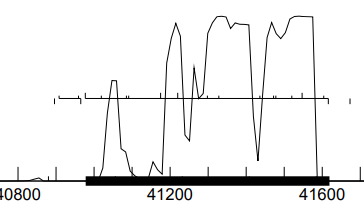 GeneMarkS shows coding potential at the downstream end of this gene not found by GeneMark mfolio. The start at 40978 would include coding potential on the left side of this gene excluded by a start at 41176.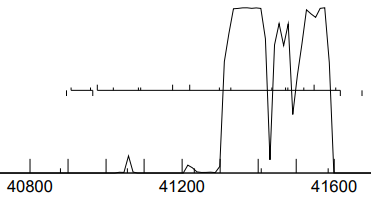 c. start sequence = ATG (41176)/ATG (40978) stop sequence = TGA d. upstream gap = 183 bp to the end of the genome sequence; downstream overlap with gp62 = 613 bp. e. Starterator: 41176 is the most annotated start, but there is not clear convergence amongst the members of this diverse pham.f. BLAST-start40978 provides superior alignmentg. ribosomal binding site (scoring = Kibler6, spacing = Karlin medium)41176 is the clear rbs winnerh. Conclusion: Vis_63 is a gene, but the location of its start is unclear.  Going to go here with 40978 to include all of the coding potential shown by genemarkS and produce the longest possible ORF. Gene function1. Syntenya. is synteny informative for this gene? nob. upstream gene NAc. downstream gene NA2. phagesDB3. NCBI	4. CDDno hits5. HHPred (only for genes > 90% probable matches)4. Transmembrane findersa. TMHMM: gp63 is a globular non-membrane protein b. TOPCONs: no homologous transmembrane proteins detected c. SOSUI: gp63 is a soluble non-membrane proteinconclusion: the function of Vispistious_63 is not knowntRNA search1) Aragorn found no evidence of tRNA sequences in the Vispistious genome2) tRNAscan-SE found no evidence of tRNA sequences in the Vispistious genome	3) conclusion: Vispistious does not have tRNA’s encoded in its genomestartz scorefinal scoreORFlength11.781-5.13552571.643-5.370519822.004-5.617444n hitsbest hitfunctione-value100Winzigespinne_1function unknown3e-92phage namegene #functione-val% align% idPuppyEggo1hypothetical protein2e-121100100gene region functione-valno CDD hits for this genedescriptionpe-val% alignno hits for this gene on HHpred > 90% probabilitystartz scorefinal scoreORFlength5221.928-4.75814016511.539-6.61312726870.735-8.0671236n hitsbest hitfunctione-value100Winzigespinne_2terminase0e-0phage namegene #functione-val% align% idIlzat2terminase0e-0100100gene region functione-val56-264protein with unknown function5.55e-21247-455terminase large subunit1.88 e-17descriptionpe-val% alignterminase, large subunit a1001.7e-3893terminase, large subunit1002.6e-3893startz scorefinal scoreORFlength19532.905-2.582139819621.677-5.568138920311.578-6.4792031n hitsbest hitfunctione-value100PuppyEggo_3portal protein0e-0phage namegene #functione-val% align% idPuppyEggo3portal protein0e-0100100gene region functione-valno CDD hits for this genedescriptionpe-val% alignportal protein, SPP1 a99.91.6e-2182startz scorefinal scoreORFlength33562.107-4.64566934071.311-6.0666181.0581.058-6.624609n hitsbest hitfunctione-value100Zada_4MuF-like minor capsid protease1e-128WildNOut_4MuF-like minor capsid protease1e-128Velene_4capsid maturation protease1e-128phage namegene #functione-val% align% idIlzat4head morphogenesis5e-162100100Superfresh4MuF-like minor capsid protein1e-16110099.55Shee4capsid maturation protease and MuF-like fusion protein1e-16110099.55gene region functione-val86-181Mu F-like protein3.99e-08descriptionpe-val% aligncapsid maturation protease97.60.02176structural protein99.67.7e-1482phage Mu F-like protein99.72.9e-1543startz scorefinal scoreORFlength41083.030-3.22256143241.127-6.92334543541.118-6.944315n hitsbest hitfunctione-value100WildNout_5scaffolding protein1e-103phage namegene #functione-val% align% idIlzat5scaffolding protein1e-130100100Peep5scaffolding protein3e-13010099.46Gargoyle5scaffolding protein4e-13010099.46gene region functione-valno CDD hits for this genedescriptionpe-val% alignchaperone92.816.576scaffolding protein92.431183scaffolding protein (phrog_4080)1005.7e-8398startz scorefinal scoreORFlength47083.198-2.30592748250.589-7.61381048461.815-5.063789n hitsbest hitfunctione-value100Winzigespinne_6major capsid protein1e-173phage namegene #functione-val% align% idMonChoix6major capsid protein0e-099100Ilzat6major capsid protein0e-09999.68TinSulphur6major capsdid protein0e-09999.68gene region functione-val41-282phage capsid protein2.51e-15descriptionpe-val% alignmajor capsid protein99.978.1e-2991startz scorefinal scoreORFlength56311.888-4.90624957811.466-5.75099n hitsbest hitfunctione-value100PuppyEggo_7function unknown9e40phage namegene #functione-val% align% idPuppyEggo7hypothetical protein1e-4798100gene region functione-valno CDD hits for this genedescriptionpe-val% alignno hits > 90% probabilitystartz scorefinal scoreORFlength59421.503-5.65214459512.970-2.794135n hitsbest hitfunctione-value58WildNout_8function unknown2e-21phage namegene #functione-val% align% idTeagan8hypothetical protein6e-2397100gene region functione-valno CDD hits for this genedescriptionpe-val% alignno hits > 90% probabilitystartz scorefinal scoreORFlength61051.439-6.38142361142.970-2.79441461742.432-4.426354n hitsbest hitfunctione-value100Zada_9function unknown6e-76phage namegene #functione-val% align% idTeagan9hypothetical protein8e-9699100gene region functione-valno CDD hits for this genedescriptionpe-val% alignno hits > 90% probabilitystartz scorefinal scoreORFlength63971.00-7.91554064242.628-4.00648364932.677-3.07141465051.843-4.861402n hitsbest hitfunctione-value100WildNOut_10function unknown2e-69phage namegene #functione-val% align% idAxiPup10hypothetical protein2e-9199100gene region functione-valno CDD hits for this genedescriptionpe-val% aligna pf 19586.2 family of unknown function96.560.01766unknown function; pyruvate kinase beta-barrel-like1007.5e-7798unknown function; putative phage tail protein98.77.5e-0886function unknown; putative phage tail protein97.370.0005688startz scorefinal scoreORFlength69032.970-2.58434269151.761-5.05633070082.432-5.105237n hitsbest hitfunctione-value100WildNOut1function unknown8e-58phage namegene #functione-val% align% idElen11tail completion or Neck1 protein5e-399958.3HerculesXLminor capsid protein9e-399961.7gene region functione-valno CDD hits for this genedescriptionpe-val% alignminor capsid protein a99.51.9e-1371putative tail component99.21.5e-1061putative capsid assembly protein993.6e-958tail completion protein98.46.7e-697TIGR01725 b putative tail component99.81.7e-1794startz scorefinal scoreORFlength72472.320-3.97836072561.666-6.07035172741.925-5.990333n hitsbest hitfunctione-value100WildNOut_12tail terminator2e-62phage namegene #functione-val% align% idAxiPup12tail terminator2e-79100100Alyxandracam12tail terminator9e-3910099.2gene region functione-valno CDD hits for this genedescriptionpe-val% align5A21_G tail terminator a98.22.7e-570startz scorefinal scoreORFlength76033.125-2.17523776391.350-5.99820177110.963-7.101129n hitsbest hitfunctione-value100WildNOut_13function unknown2e-69phage namegene #functione-val% align% idAxiPup13hypothetical protein7e-49100100gene region functione-valno CDD hits for this genedescriptionpe-val% alignno HHpred hits > 90% probability for this proteinstartz scorefinal scoreORFlength78542.876-2.64545879141.191-6.61243879981.076-6.569354n hitsbest hitfunctione-value100WildNOut_14major tail protein2e-91phage namegene #functione-val% align% idAxiPup14major tail protein7e-49100100gene region functione-valno CDD hits for this genedescriptionpe-val% alignphage tail tube protein, lambda-like88.61667major tail protein (phrog_2491)1002.5e-3592major tail protein (phrog_9522)95.4186startz scorefinal scoreORFlength83822.970-2.79457084091.555-5.55854384392.820-3.867513n hitsbest hitfunctione-value100Thorongil_15tail assembly chaperonee-106phage namegene #functione-val% align% idPuppyEggo15tail assembly chaperone3e-13599100AxiPup15tail assembly chaperone6e-1359999.5Peep15tail assembly chaperone2e-1349998.9gene region functione-valno CDD hits for this genedescriptionpe-val% alignphrog 4129 tail assembly chaperone1003e-11099phrog 18843 tail assembly chaperone1007.7e-8391phrog_20192 tail assembly chaperone95.90.05179startz scorefinal scoreORFlength88940.882-6.92344489660.852-7.81537289751.277-6.903363n hitsbest hitfunctione-value100Zada_16tail assembly chaperone2e-71phage namegene #functione-val% align% idIlzat16tail assembly chaperone8e-86100100Endor16tail assembly chaperone2e-8510098.4Baines16tail assembly chaperone3e-8510099.2gene region functione-valno CDD hits for this genedescriptionpe-val% alignphrog 4537 tail assembly chaperone1003.3e-4299phrog 18843 tail assembly chaperone1004e-3499phrog 20192 tail assembly chaperone99.92.6e-2282startz scorefinal scoreORFlength93623.198-1.954227194791.433-5.741215495092.275-3.9342124n hitsbest hitfunctione-value100WildNout_17tape measure protein0.0phage namegene #functione-val% align% idAxiPup17tape measure protein0e-0100100Alyxandracam17tape measure protein0e-010099.74Peep17tape measure protein0e-010099.2gene region functione-val150-679phage-related protein1.14e-29descriptionpe-val% aligntail tape measure protein1004.6e-1997tape measure protein1001.8-2091tape measure protein99.92.2e-1796startz scorefinal scoreORFlength116292.400-3.808774117011.317-5.990702117101.178-6.940693n hitsbest hitfunctione-value100PuppyEggo_18minor tail protein1e-146phage namegene #functione-val% align% idAxiPup18minor tail protein0e-0100100Thompsone18minor tail protein0e-010099.22Martin18minor tail protein0e-010098.44gene region functione-valno CDD hits for this genedescriptionpe-val% alignDistal tail protein a99.962e-2689distal tail protein99.968.5e-2689distal tail protein/phage baseplate99.937.2e-2386startz scorefinal scoreORFlength124022.820-2.7652427124742.065-5.4862355124862.713-3.3462238n hitsbest hitfunctione-value100Velene_19minor tail protein0e-0phage namegene #functione-val% align% idAxiPup19minor tail protein0e-010099.88Thorongil19minor tail protein0e-010099.75Oxtober9619minor tail protein0e-010099.75gene region functione-val458-695prophage tail with endopeptidase activity6.89e-33102-333LamG super family…Ca2+-activated receptor that in this case may have an adhesion function1.97e-03descriptionpe-val% alignhydrolase/toxin complex98.070.0001626prophage tail protein99.932.2e-2339startz scorefinal scoreORFlength148252.484-4.536189148282.484-3.566186148401.650-5.337174148851.855-5.937129startphage namegene d-basequery: subject% aligne-val14828Benjalauren + 1120NCBIq 1-186t 1-1861003e-9014825Benjalauren + 1120NCBIq 1-189t 1-1891006e-92n hitsbest hitfunctione-value100Velene_20 + 24function unknown9e-30phage namegene #functione-val% align% idIlzat20function unknown4e-3698100domain functione-valno conserved domains identifieddescriptionpe-val% aligntail fiber protein (UniProt)95.80.03487tail protein (Phrog)99.84.6e-2171galactose-binding domain-like (Phrog)96.30.01881galactose-binding domain-like/halyuronate (Phrog)95.70.05982startz scorefinal scoreORFlength150102.030-4.602597150551.369-6.980552150641.936-4.661543150701.936-5.763537startphage namegene d-basequery: subject% aligne-val15010PuppyEggo + AxiPup21NCBIq 1-597t 1-5971000e-0n hitsbest hitfunctione-value100LovelyUnicorn_21minor tail protein1e-114KannH_21minor tail protein1e-114Chako_21minor tail protein1e-114Figueroism_21minor tail protein1e-112TatarkaPM_21minor tail protein1e-112phage namegene #functione-val% align% idAxiPup21function unknown4e-141100100Figueroism21minor tail protein7e-13910098domain functione-valno conserved domains identifieddescriptionpe-val% aligntail protein (Phrog)99.961.9e-2849tail fiber protein (UniProt) a92.50.425startz scorefinal scoreORFlength156002.558-4.633495156062.558-3.390489156961.589-5.487399startphage namegene d-basequery: subject% aligne-val15606PuppyEggo, AxiPup and Thorongil22NCBIq 1-489t 1-4891000e-0n hitsbest hitfunctione-value100Thorongil_22 + 2function unknown1e-90LovelyUnicorn_22 + 4minor tail protein3e-82phage namegene #functione-val% align% idAxiPup22function unknown6e-113100100domain functione-valno conserved domains identifieddescriptionpe-val% alignreceptor binding protein99.274.4e-1067receptor binding protein of tail base-plate Siphoviridaea96.50.267phrog produces all kinds of high-probability hits, mostly clustered around baseplate protein/attachment proteinstartz scorefinal scoreORFlength158392.004-4.6562388160912.215-4.4142136161301.915-4.7702097startphage namegene d-basequery: subject% aligne-val16091PuppyEggo and AxiPup 23NCBIq 1-1369t 1-13691000e-016130PuppyEggo and AxiPup 23NCBI1000e-0n hitsbest hitfunctione-value100PuppyEggo_23minor tail protein0e-0phage namegene #functione-val% align% idAxiPup23minor tail protein0e-099100family 18 proteinglycosyl hydrolase5e-1409739gene region functione-val19-223glycosyl hydrolase family 186.2e-25descriptionpe-val% alignglycosyl hydrolase region 2-357; many similar hits in this region99.967.3e-2845levanase/hydrolase region 357-55699.26.1e-921minor tail protein with cell-wall hydrolyzing domains (phrog)1005.4e-9198startz scorefinal scoreORFlength181392.062-4.454924182562.970-2.505807185711.683-5.345492n hitsbest hitfunctione-value100Thorongil_24lysin Ae-162phage namegene #functione-val% align% idAxiPup24lysin A0e-099100Ilzat24endolysin5e-1409739Microbacterium sp XT11 apeptidoglycan-binding protein2e-495543gene region functione-val217-266peptidoglycan binding domain2.12e-08135-266peptidoglycan binding domain of peptidoglycan hydrolases2.12e-08descriptionpe-val% alignD,D-dipeptidase/D,D carboypeptidase99.111.3e-938peptidoglycan-binding protein96.60.1949startz scorefinal scoreORFlength190972.970-2.970390191331.640-6.603354191391.175-7.123348n hitsbest hitfunctione-value100Zada_25function unknown3e-67phage namegene #functione-val% align% idIlzat25membrane protein4e-8899100Figueroism25membrane protein1e-869998.45Bonno25membrane protein3e-869998.45gene region functione-valno CDD hits for this genedescriptionpe-val% aligngene 30 Mycobacterium phage D29960.08955probable spanin, inner membrane subunit95.61.187phage shock protein95.40.6855startz scorefinal scoreORFlength193742.098-5.620462194912.083-4.87434519596-0.09-9.834240n hitsbest hitfunctione-value100PuppyEggo_26holin5e-55phage namegene #functione-val% align% idPuppy Eggo26holin4e-69100100AxiPup26holin2e-6810099.12Robinson26holin9e-6810098.25Caudovirales aresidues 1-92holin2e-126043gene region functione-valno CDD hits for this genedescriptionpe-val% alignphage holin a+99.77e-1670holin b99.72.e-1570phage holin99.52.4e-1357startz scorefinal scoreORFlength198952.083-4.397411199370.783-7.196369200151.683-5.005291n hitsbest hitfunctione-value100Thorongil_27function unknown4e-79Rachaly_16portal protein1.5Zenon_93DNA primase/polymerase5.6phage namegene #functione-val% align% idAxiPup27hypothetical protein4e-94100100Teagan26hypothetical protein5e-9310098.5gene region functione-valno CDD hits for this genedescriptionpe-val% alignno hits ≥ p = 90%startz scorefinal scorebest score?205612.970-2.443#1/5startphage namegene #d-basequery: subject% aligne-val% id20561PuppyEggo28NCBIq 1-189t 1-1891006e-92100n hitsbest hitfunctione-value100Zada_28function unknown3e-30phage namegene #functione-val% align% idIlzat27unknown1e-36100100domain hitfunctionaligned residuese-valno CDD hitsdescriptiondomainpe-val% alignno hits > 90% p  startz scorefinal scorebest score?207841.849-5.501#1/2208021.510-7.181#2/2startphage namegene #d-basequery: subject% aligne-val% id20784Lovelyunicorn29NCBIq 1-153t 1-1531002e-7099.3520802Lovelyunicorn29NCBIq 1-171t 1-1711003e-8099.42n hitsbest hitfunctione-value100Zada_29function unknown5e-27phage namegene #functione-val% align% idAxiPup29unknown3e-3310098.21domain hitfunctionaligned residuese-valno CDD hitsdescriptiondomainpe-val% alignno hits > 90% p  startz scorefinal scorebest score?209572.514-3.564#1/5209270.889-6.908#3/5208611.049-7.053#5/5startphage namegene #d-basequery: subject% aligne-val% id20957Lovelyunicorn30NCBIq 1-159t 1-1591002e-75100n hitsbest hitfunctione-value100WildNOutfunction unknown2e-22phage namegene #functione-val% align% idPuppyEggo30unknown3e-28100100domain hitfunctionaligned residuese-valno CDD hitsdescriptiondomainpe-val% align93% similarity to protein AF1548 featuring alpha-hairpins that interact with DNA and proteins; yet exact function unknownstartz scorefinal scorebest score?217961.503-6.242#6/9216820.882-6.986#8/9216521.049-6.627#5/9startphage namegene #d-basequery: subject% aligne-val% id21796PuppyEggo31NCBIq 1-843t 1-8431000e-0100n hitsbest hitfunctione-value100WildNOut_31function unknown1e-162phage namegene #functione-val% align% idGardenState30ssDNA binding protein1e-089627AmGrootssDNA binding protein2e-089427domain hitfunctionaligned residuese-valno CDD hitsdescriptiondomainpe-val% aligntranscription antitermination complex25-5294%antitermination protein 24-6694%tryptophan RNA binding attenuation protein21-7094%startz scorefinal scorebest score?221783.115-2.214#1/3220400.578-7.925#3/3218511.769-6.121#2/3startphage namegene #d-basequery: subject% aligne-val% id22178PuppyEggo32NCBIq 1-339t 1-3391005e-175100n hitsbest hitfunctione-value60PuppyEggo_32function unknown3e-64phage namegene #functione-val% align% idWildNOut32membrane protein8e-749999.11Figueroism32membrane1e-729996.43Microbacterium testaceumLysM peptidoglycan-binding domain protein6e-205965Microbacterium BH-3-3-3LysM peptidoglycan-binding domain protein6e-199145Microbacterium sp. P-26LysM peptidoglycan-binding domain protein3e-174669Microbacterium proteolyticumLysM peptidoglycan-binding domain protein2e-164669Microbacterium sp Leaf151LysM peptidoglycan-binding domain protein2e-164669domain hitfunctionaligned residuese-valno CDD hitsdescriptiondomainpe-val% aligncitationinner membrane lipoprotein YiaD 94%0.5442Sheedlo et al. 2021 Putative B-type lectin protein92%2.565Putative PAN domain-containing protein92%1.345startz scorefinal scorebest score?224303.059-2.394#1/7startphage namegene #d-basequery: subject% aligne-val% id22430PuppyEggo33NCBIq 1-243t 1-2431008e-122100n hitsbest hitfunctione-value100WildNOut_33function unknown3e-41phage namegene #functione-val% align% idAxiPup33membrane protein2e-4998100Teagan33membrane protein3e-499898.75Greys33 membrane protein3e-499898.75domain hitfunctionaligned residuese-valno CDD hitsdescriptiondomainpe-val% aligncitationtrans membrane helical complex 85%0.5427Jean-Francois et al 2014. startz scorefinal scorebest score?240973.041-2.433#1/22240640.873-7.003#20/22240281.889-4.804#6/22startphage namegene #d-basequery: subject% aligne-val% id24028PuppyEggo34NCBIq 1-1394t 1-13941000e-010024097PuppyEggo34NCBIq 1-1671t 1-16711000e-0100n hitsbest hitfunctione-value100WildNOut_34RepA-like helicase0e-0PuppyEggoDNA recombinase0e-0AxiPupDNA recombinase0e-0TinSulphurRec-A like DNA recombinase0e-0phage namegene #functione-val% align% idAxiPup33membrane protein2e-4998100Teagan33membrane protein3e-499898.75Greys33 membrane protein3e-499898.75domain hitfunctionaligned residuese-valHelicase RepAcouples the hydrolysis of NTPs to the unwinding of DNA319-5202.13e-27RepB DNA primaserecognize specific DNA sequences and synthesize primers99-1953.3e-05descriptionresiduespe-val% aligncitationRepB DNA primase 3-29399.7%9.6e-1575Wang et al 2008 RepA DNA helicase290-54699.9%6.8e-1987Xu et al 2003phagegene#phamfunction ex official function listn residues%align% identitySpud205103RecA-like DNA recombinase 3622615Schubert3156382DNA primase/helicase5578060startz scorefinal scorebest score?243661.160-6.678#2/3243391.481-6.942#3/3243361.481-6.164#1/3startphage namegene d-basequery: subject% aligne-val% id24339ParleG35NCBIq 1-267t 1-2671004e-13510024366ParleG35NCBIq 1-294t 1-2941004e-150100n hitsbest hitfunctione-value100Zada_35Holliday junction resolvase1e-51Winzigespinne_34nuclease1e-51WildNOut_35nuclease1e-51Velene_35nuclease1e-51phage namegene #functione-val% align% idIlzat35endonuclease1e-6598100PhredFlintston35nuclease6e-659898.97McGalleon35endonuclease6e-429894.85domain hitfunctionaligned residuese-valno CDD hitsdescriptiondomainpe-val% aligncitationnuclease99.91.7e-1996Pennell et al 2014 startz scorefinal scorebest score?252122.677-3.212#1/7251462.390-4.341#2/7250771.350-5.998#5/7startphage namegene d-basequery: subject% aligne-val% id24339PuppyEggo35NCBIq 1-843t 1-8431000e-0100n hitsbest hitfunctione-value100Thorongil_36DNA polymerase1e-162Thompsone_36 + 3 others with identical scorefunction unknown1e-162phage namegene #functione-val% align% idPuppyEggo36hypothetical protein0e-0100100Gargoyle36hypothetical protein0e-010099.3Figueroism36hypothetical protein0e-09898.9Mycobacterium phage FF47DNA polymerase3e-168740.2Mycobacterium phage MuddyDNA polymerase1e-1585.541.6domain hitfunctionaligned residuese-valno CDD hitspredicted domainpe-val% align% identitiesLEM/SAP HeH motif1001.1e-639999methyl transferase99.94.9e-234013DNA polymerase99.92e-225932Antigen MPT63/MPB6399.95e-228023c-terminal domain of DNA repair helicase99.84.8e-204317single-strand DNA binding protein99.82.5e-174414startz scorefinal scorebest score?259132.098-4.456#2/10257662.726-3.796#1/10257391.687-6.502#6/10startphage namegene d-basequery: subject% aligne-val% id25913PuppyEggo + 337NCBIq 1-669t 1-6691000e-0100n hitsbest hitfunctione-value100Zada_37AAA-ATPasee-123Winzigespinne_37AAA-ATPasee-123WildNOut_37RecA-like DNA recombinasee-123phage namegene #functione-val% align% idIlzat37AAA-ATPase8e-162100100Knox37AAA-ATPase1e-16110099.55KannH37AAA-ATPase4e-16110099.55Peep37AAA-ATPase6e-16110099.55AlexAdler37AAA-ATPase8e-16010099.1MonChoix37AAA-ATPase6e-15510095.05McGalleon37AAA-ATPase5e-14810090.09domain hitfunctionaligned residuese-valCRISPR/CAS system-associated Cas33-1991.56e-05descriptionpe-val% alignpfam 13479.9…AAA domain99.22e-979RecA ATP ase DNA binding protein995.7e-874RecA ATP ase DNA binding protein996.3e-874startz scorefinal scorebest score?272051.000-7.019#18/19271541.738-5.148#5/19270941.860-4.966#3/19270852.398-3.671#1/19startphage namegene d-basequery: subject% aligne-val% id27085PuppyEggo + AxiPup37NCBIq 1-1176t 1-11761000e-010027094PuppyEggo + AxiPup37NCBIq 1-1185t 1-11851000e-0100n hitsbest hitfunctione-value100Greys_38exonuclease0e-0WildNOut_38RecB-like exonuclease/helicase0e-0phage namegene #functione-val% align% idGreys38exonuclease0e-010099.75Teagan38exonuclease0e-09899.74Alyxandracam38Cas4 exonuclease0e-09899.5domain hitfunctionaligned residuese-valCRISPR/CAS system-associated Cas441-1822.14e-10descriptionpe-val% alignATP-dependent DNA helicase99.86.5e-1862ATP-dependent DNA helicase99.81.3e-1663ATP-dependent DNA helicase/deoxyribonuclease99.84.3e-1664exonuclease99.69.6e-1467startz scorefinal scorebest score?290242.264-5.060#6/44290212.238-5.064#7/44289372.897-2.601#1/44289280.515-8.238#43/44startphage namegene d-basequery: subject% aligne-val% id28937PuppyEggo + AxiPup39NCBIq 1-1866t 1-18661000e-010028928PuppyEggo + AxiPup39NCBIq 1-1857t 1-18571000e-0100n hitsbest hitfunctione-value100Zada_39DNA polymerase I0e-0WildNOut_39DNA polymerase I0e-0phage namegene #functione-val% align% idChako39DNA polymerase I0e-010099.8Ilzat39DNA polymerase I0e-0100100Chamuel39DNA polymerase I0e-010099.7domain hitfunctionaligned residuese-valDNA polymerase I20-614 = 95%7.68e-62descriptionpe-val% alignDNA polymerase I1002.1e-6794DNA polymerase1007.8e-6692Klenow fragment of DNA polymerase I1008.8e-6394DNA polymerase1003.9e-6295startz scorefinal scorebest score?295622.970-2.443#1/2294061.838-6.177#2/2startphage namegene d-basequery: subject% aligne-val% id29562LovelyUnicorn + 28 others40NCBIq 1-426t 1-4261000e-0100n hitsbest hitfunctione-value100Winzigespinne_40function unknown3e-74phage namegene #functione-val% align% idIlzat39hypothetical protein3e-91100100Microbacterium sp. HM58-2ABC transporter3e-264571domain hitfunctionaligned residuese-valno CDD hitsdescriptionpe-val% alignno hits > p = 90%startz scorefinal scoreORF length295611.986-5.384117295641.986-4.555114295731.488-5.685105285791.288-6.83299startphage namegene d-basequery: subject% aligne-val% id29561ParleG + 82 otherscomplete genomeNCBIq 1-117t 1-1171004e-52100startz scorefinal scoreORFlength311212.078-4.4981389309771.311-7.0141245309710.947-6.8641239309680.947-6.9251236308541.385-6.9451122startphage namegene d-basequery: subject% aligne-val% id31121Greys + 2 others41NCBIq 1-1389t 1-13891000e-0100n hitsbest hitfunctione-value100WildNout_41 + all other non-draft genomesDNA helicase0e-0phage namegene #functione-val% align% idIlzat (best hit)41DNA helicase0e-09999.8domain functione-val5-184N-terminal helicase of the DEAD-box superfamily2.9e-13323-412C-terminal helicase of the DEAD-like superfamily1.69e-10descriptionpe-val% alignNuclear protein/motor protein1007.7e-4892ATP-dependent chromatin remodeler1009.3e-4691ISWI chromatin-remodeling complex ATPase ISW11002.5e-4692startz scorefinal scoreORFlength317141.966-4.738594316782.820-3.594558315761.350-6.826456315521.442-6.071432315191.555-5.558339startphage namegene d-basequery: subject% aligne-val% id31714PuppyEggo + 12 oters42NCBIq 1-594t 1-5941000e-0100n hitsbest hitfunctione-value100Strathdee_42 + most other non-draft genomesphosphoesterase0e-0phage namegene #functione-val% align% idPuppyEggo (best hit)42phosphoesterase1e-14099100WildNout42phosphoesterase8e-1409999.5Ilzat42RNA ligase1e-1399999.5AxiPup42phosphoesterase1e-1399999.5Teagan42RNA ligase3e-1399999.5domain functione-val75-1902’to 5’ RNA ligase superfamily4.44e-04descriptionpe-val% aligncyclic nucleotide phosphodieasterase99.722.8e-1576cyclic phosphodiesterase RNA processing99.74.2e-1576cyclic phosphodieasterase99.76.4e-15772’-5’ RNA ligase99.72e-1476cyclic phosphodiesterase99.643.2e-1476RNA ligase superfamily99.635e-1472RNA 2’3’ cyclic phosphodiesterase99.631.5e-1476RNA 2’3’ cyclic phosphodiesterase99.67.9e-15762’-5’ RNA ligase99.612.7e-14742’-5’ RNA ligase99.66.4e-1472phosphoesterase99.581.3e-1376startz scorefinal scoreORFlength320072.970-2.523297319982.970-4.049288319531.727-5.638243startphage namegene d-basequery: subject% aligne-val% id32007PuppyEggo and WildNout43NCBIq 1-297t 1-2971001e-151100phage namegene #functione-val% align% idWildNout + 343function unknown5e-48100100domain functione-valno conserved domains identifieddescriptionpe-val% alignno HHpred hits > 90% probabilitystartz scorefinal scoreORFlength322852.004-4.595279322132.098-5.416207322041.607-5.718198startphage namegene d-basequery: subject% aligne-val% id32285PuppyEggo and WildNout44NCBIq 1-279t 1-2791009e-142100n hitsbest hitfunctione-value100WildNout_44function unknown1e-48phage namegene #functione-val% align% idWildNout + 1444function unknown1e-48100100domain functione-valno conserved domains identifieddescriptionpe-val% alignno HHpred hits > 90% probabilitystartz scorefinal scoreORFlength339012.702-3.160807329652.010-4.644681325931.305-6.078669329292.358-4.408645326861.011-6.708402startphage namegene d-basequery: subject% aligne-val% id33901PuppyEggo 45NCBIq 1-807t 1-8071000e-01003390183 other phage genes have 100% alignment45NCBIq 1-807t 1-8071000e-0≥90n hitsbest hitfunctione-value100WildNout_44MazG-like nucleotide pyrophosphohydrolase1e-157phage namegene #functione-val% align% idTeagan45nucleotide pyrophosphohydrolase0e-099100Oxtober96MazG-like nucleotide pyrophosphohydrolase0e-09999.63FigueroismMazG-like nucleotide pyrophosphohydrolase0e-09998.88Pelagibacterales bacterium SAG-MED50 anucleoside triphosphate pyrophosphohydrolase family4e-195139.6domain functione-val114-216nucleoside triphosphate pyrophosphohydrolase MazG-like domain a2.65e-16descriptionpe-val% alignMazG-like nucleoside triphosphate pyrophosphohydrolase99.96.6e-2448alpha helix metal binding protein99.973.8e-3051startz scorefinal scoreORFlength339001.127-7.701813338131.283-6.126726337442.078-5.185657336213.104-2.156534startphage namegene d-basequery: subject% aligne-val33744PuppyEggo + 8246NCBIq 1-657t 1-6571000e-033813PuppyEggo + 8546NCBIq 1-843t 1-8431000e-0n hitsbest hitfunctione-value100PuppyEggo_46function unknowne-135phage namegene #functione-val% align% idPuppyEggo + 5746function unknown1e-9799100domain functione-valno conserved domains identifieddescriptionpe-val% alignno HHpred hits > 90% probabilitystartz scorefinal scoreORFlength343722.970-2.584582342282.358-4.584438342011.178-6.350411341922.419-3.688402startphage namegene d-basequery: subject% aligne-val33744LovelyUnicorn + 1547NCBIq 1-582t 1-5821000e-0n hitsbest hitfunctione-value100Zada_48function unknowne-112WildNOut_48thymidylate kinasee-112Velene_47function unknowne-112TinSulphur_48function unknowne-112Thorongil_47AAA-ATPasee-112phage namegene #functione-val% align% idTeagan46thymidylate kinase5e-14299100BeauPeep30AAA-ATPase3e-1419999.48MonChoixthymidylate kinase4e-1219985.57domain functione-valno conserved domains identifieddescriptionpe-val% aligndeoxynucleoside kinase a99.44.8e-1171thymidylate kinase b99.44.8e-1284thymidylate kinase c99.31.4e-1185startz scorefinal scoreORFlength353201.987-6.158933352181.888-5.865831351731.358-7.002786351700.621-8.134783350320.977-6.718645startphage namegene d-basequery: subject% aligne-val35230LovelyUnicorn + AxiPup48NCBIq 1-933t 1-9331000e-0n hitsbest hitfunctione-value100WildNOut_48glycosyltransferase0e-0Velene_48glycosyltransferase0e-0Thorongil_48glycosyltransferase0e-0Thompsone_48glycosyltransferase0e-0Strathdee_48glycosyltransferase0e-0phage namegene #functione-val% align% idIlzat46glycosyltransferase0e-099100Ludgateglycosyltransferase0e-09999.7PuppyEggoglycosyltransferase0e-09999.7domain functione-valno conserved domains identifieddescriptionpe-val% alignglucosyl transferase1001.3e-2782acetylgalactosaminyltransferasea99.53.4e-1273glycosyl transferase b99.51e-1270glycosyl transferase c99.43.5e-1172startphage namegene #d-basequery: subject% aligne-val% id% sim35546Teagan49NCBIq 1-77t 1-771002x10-51100100startscoring matrixspacing matrixz scorefinal scorebest score?35546Kibler6Karlin Medium2.093-4.326#1/5n hitsbest hitfunctione-value100WildNOut_49unknown7e-43phage namegene function% alignmente-valueTeagganhypothetical protein982 x 10-519 others with 98% alignment and e-value < 2 x 10-509 others with 98% alignment and e-value < 2 x 10-509 others with 98% alignment and e-value < 2 x 10-509 others with 98% alignment and e-value < 2 x 10-50phage namegene number% alignmentprobabilityno hits > 90% likelihoodstartphage namegene #d-basequery: subject% aligne-val% id% sim35905LovelyUnicorn49NCBIq 1-77t 1-771004 x 10-15099.6610012 others w/ 100% alignment and e-value = 4 x 10-15012 others w/ 100% alignment and e-value = 4 x 10-15012 others w/ 100% alignment and e-value = 4 x 10-15012 others w/ 100% alignment and e-value = 4 x 10-15012 others w/ 100% alignment and e-value = 4 x 10-15012 others w/ 100% alignment and e-value = 4 x 10-15012 others w/ 100% alignment and e-value = 4 x 10-15012 others w/ 100% alignment and e-value = 4 x 10-15012 others w/ 100% alignment and e-value = 4 x 10-150startscoring matrixspacing matrixz scorefinal scorebest score?35546Kibler6Karlin Medium3.125-2.253#1/2n hitsbest hitfunctione-value100Zada_51unknown3e-53phage namegene function% alignmente-valueWinzigespinne + 5 othershypothetical protein983 x 10-62Endormembrane protein976 x 10-37Jenosmembrane protein913 x 10-25McGalleonmembrane protein883 x 10-15phage namegene number% alignmentprobabilityno hits > 90% likelihoodstartphage namegene #d-basequery: subject% aligne-val% id% sim36669PuppyEggo51NCBIq 1-768t 1-7681000e0.010010067 others w/ 100% alignment and e-value 0.0e067 others w/ 100% alignment and e-value 0.0e067 others w/ 100% alignment and e-value 0.0e067 others w/ 100% alignment and e-value 0.0e067 others w/ 100% alignment and e-value 0.0e067 others w/ 100% alignment and e-value 0.0e067 others w/ 100% alignment and e-value 0.0e067 others w/ 100% alignment and e-value 0.0e067 others w/ 100% alignment and e-value 0.0e0startscoring matrixspacing matrixz scorefinal scorebest score?36669Kibler6Karlin Medium2.970-2.523#1/12n hitsbest hitfunctione-value% alignment%identity100WildNOut_51thymidylate synthase1e-150100100phage namegene function% alignmente-valueAubergine + 10 othersthymidylate synthase1000.0e0phage namegene number% alignmentprobabilityThymidylate synthase from Staphylococcus aureus (ex PDB) Wang et al 2013 J Am Chem Soc 135: 7583-759286100startphage namegene #d-basequery: subject% aligne-val% id% sim37001LovelyUnicorn + 93 others52NCBIq 1-212t 1-2121000e0.010010037019LovelyUnicorn + 93 others52NCBIq 1-231t 1-2311001x10-10599.54100startscoring matrixspacing matrixz scorefinal scorebest score?37019Kibler6Karlin Medium1.607-6.672#1/437001Kibler6Karlin Medium1.014-7.291#2/4n hitsbest hitfunction e-value100WildNOut_52unknown5e-44phage namegene function% alignmente-valueWildNOutfunction unknown1007x10-40phage namegene number% alignmentpno hits > 90% likelihoodstartphage namegene #d-basequery: subject% aligne-val% id37304ParleG + 18 others53NCBIq 1-225t 1-2251001e-11110037346ParleG + 18 others53NCBIq1-267t1-2671008e-135100startscoring matrixspacing matrixz scorefinal scorebest score?37304Kibler6Karlin Medium3.125-2.253#1/637385Kibler6Karlin Medium1.687-5.277#4/6n hitsbest hitfunction e-value100WildNOut_53unknown1e-35phage namegene function% alignmente-valuePeepfunction unknown1001e-58phage namegene number% alignmentpno hits > 90% likelihoodstartphage namegene #d-basequery: subject% aligne-val% id37635Lovelyunicorn + 16 others54NCBIq 1-267t 1-2671004e-135100startscoring matrixspacing matrixz scorefinal scorebest score?37635Kibler6Karlin Medium3.125-2.112#1/237506Kibler6Karlin Medium2.897-3.703#2/2n hitsbest hitfunction e-value100WildNOut_54unknown6e-44best hitgene function% alignmente-valueIlzatfunction unknown1004e-53phage namegene number% alignmentpno hits > 90% likelihoodstartphage namegene #d-basequery: subject% aligne-val% id38003HanSolo + 4 others55NCBIq 1-297t 1-2971001e-151100startscoring matrixspacing matrixz scorefinal scorebest score?38003Kibler6Karlin Medium3.059-2.253#1/3phage namegene #functione-valueStrathdee55function unknown3e-52phage namegene #functione-val% align% idAxiPup55unknown5e-6498100domain hitfunctionaligned residuese-valCOG1645Zn-finger containing protein38-983.23e-3descriptiondomainpe-val% alignNinF protein75-9898.21.5e-642ribosome biogenesis protein75-9897.85.5e-542zinc ribbon-containing domain75-9897.85.1e-523startphage namegene #d-basequery: subject% aligne-val% id38289ParleG + 30 others56NCBIq 1-195t 1-1951003e-95100startscoring matrixspacing matrixz scorefinal scorebest score?38289Kibler6Karlin Medium1.695-5.831#2/3phage namegene #functione-valueWinzigespinne56function unknown4e-33phage namegene #functione-val% align% idIlzat56unknown5e-3998100domain hitfunctionaligned residuese-valno CDD hitsdescriptiondomainpe-val% align> 90% p  of match with domains of several eukaryotic proteins; no viral proteins921.323startphage namegene #d-basequery: subject% aligne-val% id38456ParleG + 51 others56NCBIq 1-129t 1-1291008e-5910038633Etta + 6 othersNCBIq 1-306t 1-3061001e-156100startscoring matrixspacing matrixz scorefinal scorebest score?38633Kibler6Karlin Medium1.844-5.386#2/638561Kibler6Karlin Medium1.486-5.690#3/638456Kibler6Karlin Medium1.925-5.337#1/6phage namegene #functione-valueWinzigespinne57function unknown2e-54phage namegene #functione-val% align% idPapafritta57unknown6e-679999domain hitfunctionaligned residuese-valno CDD hitsdescriptiondomainpe-val% alignno hits > 90% p  startphage namegene #d-basequery: subject% aligne-val% id38815PuppyEggo58NCBIq 1-186t 1-1291003e-90100startscoring matrixspacing matrixz scorefinal scorebest score?38815Kibler6Karlin Medium1.442-5.763#1/1phage namegene #functione-valueWildNOut58function unknown3e-30phage namegene #functione-val% align% idMonChoix58unknown3e-349693domain hitfunctionaligned residuese-valno CDD hitsdescriptiondomainpe-val% alignno hits > 90% p  phage namegene numberd-basequery: subject% alignmente-value% identity% similarityTeagan59NCBI1-2431000.0E0100100scoring matrixspacing matrixz scorefinal scorebest score?Kibler6Karlin Medium3.059-2.253#1/12n hitsbest hitfunctione-val100WildNOutunknown1e-134phage namegene function% alignmente-valueTeaganhypothetical protein1000.0E0phage namegene number% alignmentprobabilityno hits > 90% pphage namegene numberd-basequery: subject% alignmente-value% identity% similarityGargoyle60NCBI1-1281000.0E010099.22startscoring matrixspacing matrixz scorefinal scorebest score?40028Kibler6Karlin Medium2.426-3.962#3/739980Kibler6Karlin Medium3.059-3.594#1/7n hitsbest hitfunctione-value100WildNOutunknown1e-69n hitsbest hitfunctione-val35Teaganunknown6e-88phage namegene number% alignmentprobabilityno matches > 90% pphage namegene numberd-basequery: subject% alignmente-value% identity% similarityIlzat61NCBI1-1191000.0E0100100startz scorefinal scorebest score?403842.053-5.239#4/8403541.989-5.201#3/8n hitsbest hitfunctione-value100Zadafunction unknown3e-60phage namegene function% alignmente-valueIlzathypothetical protein1000.0E0phage namegene number% alignmentprobabilityno hits > 90% likelihoodstartphage namegene numberd-basequery: subject% alignmente-val% id% sim40563PuppyEggo62NCBIq 1-60t 18-7777.98.8 x 10-3710010040614AxiPup62NCBIq 1-77t 1-771000.0E0100100startz scorefinal scorebest score?405633.125-2.112#1/5406111.915-5.615#4/5406141.915-4.848#2/5n hitsbest hitfunctione-value100AxiPupfunction unknown2e-40phage namegene function% alignmente-valueSuperfreshhypothetical protein1001 x 10-9849 others with 100% alignment and e-value < 1 x 10-749 others with 100% alignment and e-value < 1 x 10-749 others with 100% alignment and e-value < 1 x 10-749 others with 100% alignment and e-value < 1 x 10-7phage namegene number% alignmentprobabilityno hits > 90% likelihoodstartphage namegene #d-basequery: subject% aligne-val% id% sim41176PuppyEggo63NCBIq 1-147t 61-207710.0E010010040978Joannes63NCBIq 1-213t 1-2131000.0E099.199.1startz scorefinal scorebest score?409782.004-5.168#8/15409961.148-6.413#14/15410202.604-4.535#6/15410862.082-5.450#10/15410921.735-5.173#9/15411762.970-2.443#1/15n hitsbest hitfunctione-value100PuppyEggofunction unknown1e-78n hitsbest hitfunctione-value76PuppyEggofunction unknown2e-99phage namegene number% alignmentprobabilityno hits > 90% likelihood